PLAN ESTRATÉGICO DEL TALENTO HUMANO (PETH) VIGENCIA 2024 DIMENSIÓN DEL MIPG: TALENTO HUMANOUNIDAD ADMINISTRATIVA ESPECIAL DE CATASTRO DISTRITALSUBGERENCIA DE TALENTO HUMANOBOGOTÁ D.C. ENERO DE 2024TABLA DE CONTENIDOINTRODUCCIÓNLos recientes cambios de orden legal, administrativo y funcional de la organización del sistema catastral colombiano implican un nuevo escenario normativo y funcional para pasar del catastro mono-propósito a uno multipropósito, lo cual significa un cambio radical en la concepción de la función catastral y en la administración de los recursos dispuestos para tal fin, lo que incluye por supuesto la administración estratégica del talento humano. Dados los cambios normativos expuestos, se presenta para la Unidad la necesidad de adaptar su operación como parte del proceso de transformación del Catastro Multipropósito, al generarse una nueva plataforma estratégica los objetivos institucionales se redefinen,  determinando el desarrollo y fortalecimiento integral de los seres humanos de la entidad para enfrentar los grandes desafíos que una organización moderna, eficiente y al servicio de los ciudadanos que debe cumplir, esto en pro de consolidar una organización capaz de crecer, aumentar su valor y transformar su cultura, para establecer relaciones con el ciudadano a la medida de sus necesidades y de esta manera dar respuestas más efectivas.La Unidad Administrativa Especial de Catastro Distrital adoptó la plataforma estratégica 2020-2030, cuyo objetivo general es institucionalizar la planificación en la Entidad en coherencia con la del Gobierno Nacional, Distrital y sectorial, de tal forma que permita en forma clara identificar en dónde se encuentra la UAECD hoy, hacia dónde va, a dónde debe llegar y cómo hacerlo; es decir, especifica los resultados esperados en la ejecución de los programas y plantea las estrategias a desarrollar para lograrlo. Abordar el tema de las personas que laboran en las organizaciones, como el recurso más importante, especialmente cuando su papel ha pasado de ser pasivo a activo y participativo en las decisiones de las entidades, de tal manera que el compromiso y responsabilidad para alcanzar los objetivos y metas institucionales sea compartido.Los desarrollos legales recientes exigen una alineación del recurso humano de la UAECD con un objetivo común: generar una estrategia de cambio institucional donde los colaboradores de la Unidad, a través de un proceso de aprendizaje, identifiquen las circunstancias cambiantes de su entorno para que se adapten a ellas, aprovechando las fortalezas y experiencia y motivando la apertura al cambio para enfrentar los nuevos retos, dado lo anterior desde el Modelo de Gestión Integral del Talento Humano, se considera necesario contar con un plan que apoye el desarrollo de estrategias encaminadas a brindar herramientas y fortalecer en los colaboradores competencias que favorezcan la adaptación y transición que atraviesa la Unidad Administrativa Especial de Catastro Distrital UAECD frente al nuevo Catastro Multipropósito. De otra parte, el Plan Estratégico de Talento Humano se encuentra articulado con el Modelo Integrado de Planeación y Gestión -MIPG-, el cual se enmarca en la Política Pública Distrital de Gestión Integral de Talento Humano 2019 - 2030 “Talento que ama Bogotá”.Este plan está articulado con las 7 dimensiones que tiene el MIPG y se refuerza en la Política de Integridad planteada, que busca en los servidores el compromiso de ejercer a cabalidad su labor frente al Estado con unos valores que lo diferencian y lo orientan a identificar el valor y la ética como parte de los principios de cada uno de los colaboradores.De esta manera se genera confianza en la ciudadanía en todos los aspectos como son la entrega de servicios a cargo de la entidad y la integralidad inmersa en la cultura organizacional, para lo cual la Entidad fortalecerá mecanismos de diálogo sobre el servicio público como fin del Estado, que permitan vigilar la integridad en las actuaciones de los servidores y desarrollará actividades pedagógicas e informativas con temas asociados a integridad, logrando un impacto en la cultura organizacional a través de la gestión del cambio hacia la excelencia.El objetivo general de la Política es “… potenciar el talento humano de la administración distrital, como factor estratégico para generar valor en lo público y contribuir al desarrollo de la ciudad, creando confianza y legitimidad en su accionar” y la cual tiene como uno de sus objetivos específicos “empoderar el talento humano de las entidades públicas distritales”, cuyo cumplimiento prevé el aumento del índice de calidad de vida del Talento Humano Distrital y el incremento del porcentaje de favorabilidad de Bienestar Laboral (BIENLAB). Alineados con la política el Plan Estratégico de Talento Humano y el Proceso de Talento Humano está compuesto por los siguientes planes, establecidos en la normatividad vigente y relacionados con el proceso de gestión humana: Plan Anual de Vacantes Plan de Previsión de Recursos HumanosPlan Institucional de Capacitación Plan de Incentivos Institucionales Plan de Trabajo Anual en Seguridad y Salud en el Trabajo El Plan Estratégico de Talento Humano de la Unidad, se desarrolla a través del ciclo de vida del servidor público: Ingreso, desarrollo y retiro. La implementación de este plan se enfoca en disminuir las debilidades e implementar acciones eficaces que transformen las oportunidades de mejora en un avance real.MARCO NORMATIVO DEL PLAN ESTRATÉGICO DE TALENTO HUMANO DE LA UAECDEn el marco del Modelo Integrado de Planeación y Gestión -MIPG-, el talento humano se divide en cuatro componentes: Planeación, Ingreso, Desarrollo y Retiro, por tal razón se agrupa la normatividad de acuerdo con dichos componentes:Planeación, Ingreso, RetiroLey 489 de 1998: Por la cual se dictan normas sobre la organización y funcionamiento de las entidades del orden nacional, se expiden las disposiciones, principios y reglas generales para el ejercicio de las atribuciones previstas en los numerales 15 y 16 del artículo 189 de la Constitución Política y se dictan otras disposiciones. Ley 909 de 2004: Por la cual se expiden normas que regulan el empleo público, la carrera    administrativa, gerencia pública y se dictan otras disposiciones. Decreto 1083 de 2015: Por medio del cual se expide el Decreto Único Reglamentario del Sector de Función Pública. Circular 5 de 2016 de la CNSC: Cumplimiento de normas constitucionales y legales en materia de carrera administrativa – concurso de méritos. Decreto 648 de 2017: Por el cual se modifica y adiciona el Decreto 1083 de 2015, Reglamentaria Único del Sector de la Función Pública. Decreto 484 de 2017: Por el cual se modifican unos artículos del Título 16 del Decreto 1083 de 2015, Único Reglamentario del Sector de Función Pública. Circular No. 024 de 2017 del DASCD: Ingreso al Servicio Público. Inducción.Decreto 1499 de 2017: Por medio del cual se modifica el Decreto 1083 de 2015, Decreto Único Reglamentario del Sector Función Pública, en lo relacionado con el Sistema de Gestión establecido en el artículo 133 de la Ley 1753 de 2015 Circular Externa No. 002 de 2017 del DASCD: para nombramiento y contratación se debe registrar y actualizar la hoja de vida y la declaración de bienes y rentas en el Sistema de Información Distrital del Empleo y la Administración Pública – SIDEAP -.Decreto 612 de 2018: Por el cual se fijan directrices para la integración de los planes institucionales y estratégicos al Plan de Acción por parte de las entidades del Estado. Criterio unificado del 13 de agosto de 2019 de la CNSC: provisión de empleos públicos mediante encargo y comisión para desempeñar empleos de libre nombramiento y remoción de periodo. DesarrolloDecreto 1295 de 1994: Por el cual se determina la organización y administración del Sistema General de Riesgos Profesionales. Decreto 1567 de 1998: Por el cual se crea el Sistema Nacional de Capacitación y el Sistema de Estímulos para los servidores del Estado.Ley 1562 de 2012: Por la cual se modifica el Sistema de Riesgos Laborales y se dictan otras disposiciones en materia de Salud Ocupacional.Circular 100-10 del 21 de noviembre de 2014 del DAFP: orientaciones en materia de capacitación y formación de los servidores públicos.Ley 1712 de 2014: Por medio de la cual se crea la Ley de Transparencia y del Derecho de Acceso a la Información Pública Nacional y se dictan otras disposiciones. Decreto 1072 de 2015: Por medio del cual se expide el Decreto Único Reglamentario del Sector Trabajo. Decreto 171 de 2016: Por medio del cual se modifica el artículo 2.2.4.6.37 del Capítulo 6 del Título 4 de la Parte 2 del Libro 2 del Decreto 1072 de 2015, Decreto Único Reglamentario del Sector Trabajo, sobre la transición para la implementación del Sistema de Gestión de la Seguridad y Salud en el Trabajo (SG-SST). Decreto 894 de 2017: por el cual se dictan normas en materia de empleo público, con el fin de facilitar y asegurar la implementación y desarrollo normativo del Acuerdo Final para la Terminación del Conflicto y la Construcción de una Paz Estable y Duradera. Circular Externa No. 005 de 2017 del DASCD: evaluación de la gestión servidores provisionales Circular Externa No. 016 de 2017 del DASCD: Modelo y Lineamientos para la ejecución de los Planes de Bienestar en las Entidades Distritales.Circular 14 de 2017 de la Secretaría General de la Alcaldía Mayor de Bogotá: licencia de maternidad y salas amigas de la familia lactante, Leyes 1822 y 1823 de 2017.Directiva 002 de 2017 de la Alcaldía Mayor de Bogotá: lineamientos de bienestar en las entidades distritales. Acuerdo 6176 de 2018: Por el cual se establece el Sistema Tipo de Evaluación del Desempeño Laboral de los Servidores Públicos de Carrera Administrativa y en Período de Prueba. Decreto 1960 de 2019: Por el cual se modifican la Ley 909 de 2004, el Decreto Ley 1567 de 1998 y se dictan otras disposiciones.Capacitación InternaLa Ley 909 de 2004, por la cual se expiden normas que regulan el empleo público, la carrera administrativa, gerencia pública y se dictan otras disposiciones, contiene lineamientos básicos relacionados con la capacitación en las entidades públicas.Decreto 1567 de 1998Decreto 1083, por medio del cual se expide el Decreto Único Reglamentario del Sector de Función Pública.Decreto 1960 de 2019.Bienestar Social e IncentivosDecreto 1567 de 1998.La Ley 909 de 2004.Decreto 806 de 2019.Resolución 0124 de 2022 “Por la cual se actualiza la reglamentación interna del Modelo de Teletrabajo, y el Equipo Técnico de Apoyo en la Unidad Administrativa Especial de Catastro Distrital”.Acuerdo 821 de 2021 del Consejo de Bogotá, por medio del cual se establecen disposiciones orientada a la implementación, promoción y continuidad del teletrabajo, en las entidades del Distrito Capital.Ley 2088 de 2021 del Congreso de la República, “por la cual se regula el trabajo en casa…” Directiva 005 de 2021 de la Secretaría Jurídica por medio de la cual se definen directrices para la adopción de trabajo en casa en el Distrito Capital. Resolución 0815 de 2021 “Por la cual se modifica la fecha de celebración del Día del Reconocedor Predial en la Unidad Administrativa Especial de Catastro Distrital”Resolución 0794 de 2021 “Por la cual se conforma el Comité de Convivencia Laboral de la Unidad Administrativa Especial de Catastro Distrital para el período 2021-2023.”Seguridad y Salud en el TrabajoLey 9 de 1979, establece la obligación de contar con un Programa de Salud Ocupacional en los lugares de trabajo. Resolución 2400 de 1979, por la cual se establecen disposiciones sobre vivienda, higiene y seguridad en los establecimientos de trabajo. Resolución 2013 de 1986, la cual reglamenta la organización y funcionamiento de los Comités Paritarios de Salud Ocupacional. Resolución 3715 de 1994, por la cual se reglamentan actividades en materia de Salud ocupacional.Decreto Ley 1295 de 1994, por medio del cual se determina la organización y administración del Sistema General de Riesgos Profesionales.Decreto 2140 de 2000, por el cual se crea la comisión Intersectorial, para la Protección de la Salud de los Trabajadores. Resolución 2646 de 2006 del Ministerio de Trabajo: En donde se establece la obligatoriedad de identificar los factores de riesgo psicosociales.Ley 1562 de 2012, por la cual se modifica el sistema de Riesgos Laborales y se dictan otras disposiciones en materia de salud ocupacional. Ley 1610 de 2013, Por la cual se regulan algunos aspectos sobre las inspecciones del trabajo y los acuerdos de formalización laboral.De acuerdo con el artículo 348 del Código Sustantivo de Trabajo, “MEDIDAS DE HIGIENE Y SEGURIDAD”, modificado por el artículo 10 de Decreto 13 de 1967. Decreto 1072 de 2015, Capitulo 6, Sistema de Gestión de la Seguridad y Salud en el Trabajo (SG-SST). Resolución 312 del 13 de febrero de 2019, por el cual se definen los estándares Mínimos del SG-SST.Resolución 2764 de 2022 por la cual se adopta la Batería de Instrumentos para la Evaluación de Factores de Riesgo Psicosocial, la Guía Técnica General para la Promoción, Prevención e Intervención de los factores Psicosociales y sus efectos en la población trabajadora y sus Protocolos Específicos y se dictan otras disposiciones.Ley 2209 de 2022 por medio de la cual se modifica el artículo 18 de la Ley 1010 de 2006, en relación con las acciones derivadas del acoso laboral, las cuales caducarán en tres (3) años a partir de la fecha en que hayan ocurrido las conductas a que hace referencia esta Ley.Ley 1221 de 2008 “Por la cual se establecen normas para promover y regular el Teletrabajo”. Ley 1361 de 2009 “Por medio de la cual se crea la ley de protección integral a la familia”.Decreto 166 de 2010 “Por el cual se adopta la Política Pública de Mujeres y Equidad de Género en el Distrito Capital y se dictan otras disposiciones”.Ley 1474 de 2011 “Por la cual se dictan normas orientadas a fortalecer los mecanismos de prevención, investigación y sanción de actos de corrupción y la efectividad del control de la gestión pública”.Decreto 062 de 2014 “Por el cual se adopta la Política Pública para la garantía plena de los derechos de las personas lesbianas, gay, bisexuales, transgeneristas e intersexuales- LGBTI – y sobre identidades de género y orientaciones sexuales en el Distrito Capital, y se dictan otras disposiciones”.Decreto 86 de 2014 “por medio del cual se declara el día del servidor público en el Distrito Capital”.Ley 1811 de 2016 “Por la cual se otorga incentivos para promover el uso de la bicicleta en el territorio nacional y se modifica el código de tránsito”.Circular 014 de 2017, de la Secretaría General de la Alcaldía Mayor de Bogotá sobre “Licencia de maternidad y salas amigas de la familia lactante. Manual Operativo Modelo Integrado de Planeación y Gestión - MIPG – Dimensión de Talento Humano - Departamento Administrativo de la Función Pública.Resolución 0629 del 19 de julio de 2018 del Departamento Administrativo de la Función Pública “Por el cual se determinan las competencias específicas para los empleos con funciones de archivística que exijan formación técnica profesional, tecnológica y profesional o universitaria en archivística”.Resolución 667 del 3 de agosto de 2018 del Departamento Administrativo de la Función Pública “Por el cual se adopta el Catálogo de Competencias para las áreas transversales de las entidades públicas”.Acuerdo No. CNSC - 20191000008736 del 06-09-2019 "Por el cual se define el procedimiento para el reporte de la Oferta Pública de Empleos de Carrera (OPEC) con el fin de viabilizar el concurso de ascenso".Circular No: 20191000000117 "Por la cual se imparten lineamientos frente a la aplicación de las disposiciones contenidas en la Ley 1960 de 27 de junio de 2019, en relación con la vigencia de la ley - procesos de selección, informe de las vacantes definitivas y encargos."Circular Externa No. 004 de 2019 "Lineamientos para el acceso al Servicio de Evaluación de Competencias de los empleos de naturaleza gerencial de las entidades distritales - SEVCOM – DASCD”.Circular Conjunta Externa 100-009 del 2020 expedida por los Ministerios de Trabajo y de Salud y Protección Social y por el Departamento Administrativo de la Función Pública: Acuerdo 004 de 2021 "Por el cual se determinan las reglas de organización, funcionamiento y estatutos de la Unidad Administrativa Especial de Catastro Distrital, se deroga el Acuerdo N° 005 de 2020 y se dictan otras disposiciones”.Resolución 1075 de 2021 por medio del cual se adopta el Manual Específico de Funciones y de Competencias Laborales de la planta de cargos de la Unidad Administrativa Especial de Catastro Distrital –UAECD.Ley 2088 de 2021 por la cual se regula el trabajo en casa y se dictan otras disposiciones.HORIZONTE ESTRATÉGICO DE CATASTROA continuación, se detalla la misión, visión, valores y objetivos estratégicos:MisiónLa UAECD aporta al mejoramiento de la calidad de vida de los ciudadanos, la toma de decisiones de política pública, la reducción de la inequidad y la focalización de la inversión, gestionando información georreferenciada, integral e interoperable, haciendo uso de tecnologías de punta, aplicando un modelo innovador con participación ciudadana en los procesos de formación, actualización, conservación y difusión de la información con enfoque multipropósito en calidad de gestor y operador catastral en el territorio nacional”Visión 2030 La UAECD en 2030 será referente latinoamericano y socio estratégico de las entidades nacionales y territoriales en la gestión y operación catastral multipropósito, con capacidad innovadora, experto talento humano, apropiación de tecnología y altos estándares de calidad, que consolide la Bogotá-Región inteligente y contribuya a la modernización del País en materia catastral. Nuestros Valores El Decreto 118 de 2018 adopta el Código de Integridad del Servicio Público para todas las entidades del Distrito Capital el cual establece mínimos de integridad homogéneos para todos los servidores públicos del Distrito.A continuación, se relacionan los seis valores que conjuntamente apuntan a construir confianza entre la administración pública y la sociedad, mediante el deber que tiene todo servidor público de actuar con integridad bajo el sentido de lo Público, los cuales, se institucionalizan a través del Código de Integridad, por un lado; y se interiorizan, mediante hábitos que trascienden las intenciones e incorporan en la vida cotidiana los cambios comportamentales, por el otro. Honestidad: Actúo siempre con fundamento en la verdad, cumpliendo mis deberes con transparencia y rectitud, y siempre favoreciendo el interés general. Respeto: Reconozco, valoro y trato de manera digna a todas las personas, con sus virtudes y defectos, sin importar su labor, su procedencia, títulos o cualquier otra condición. Compromiso: Soy consciente de la importancia de mi rol como servidor público y estoy en disposición permanente para comprender y resolver las necesidades de las personas con las que me relaciono en mis labores cotidianas, buscando siempre su bienestar. Diligencia: Cumplo con los deberes, funciones y responsabilidades asignadas a mi cargo de la mejor manera posible, con atención, prontitud y eficiencia, para así optimizar el uso de los recursos del Estado. Justicia: Actúo con imparcialidad garantizando los derechos de las personas, con equidad, igualdad y discriminación. Innovación: Genero un ambiente habilitador, integrador y facilitador de experiencias creativas e innovadoras desde el punto de vista productivo y social que transformen realidades, para prosperar y competir en el tiempo. Objetivos Estratégicos El objetivo estratégico No. 1 de la Unidad Administrativa Especial de Catastro Distrital hace referencia a empoderar nuestro talento humano con competencias desde el ser, el saber y el hacer y fortalecer la participación activa de la ciudadanía en la gestión catastral con enfoque multipropósito.Este objetivo se orienta a la implementación de modelos de gestión integral del talento humano donde las mejores prácticas y la experiencia deben captarse, replicarse y desarrollarse mejor; de igual forma involucra modelos de competencias funcionales, comportamentales, de evaluación de desempeño, así como los esquemas de incentivos y cultura organizacional.Este objetivo contempla las siguientes líneas de acción:Empoderar nuestro talento humano con competencias desde el ser, el saber y el hacer.Desarrollo del talento humano por competencias y resultados.OrganigramaMediante Acuerdo 04 de 2021 expedido por el Consejo Directivo, se determinó el objetivo, la estructura organizacional y las funciones de la Unidad Administrativa Especial de Castro Distrital: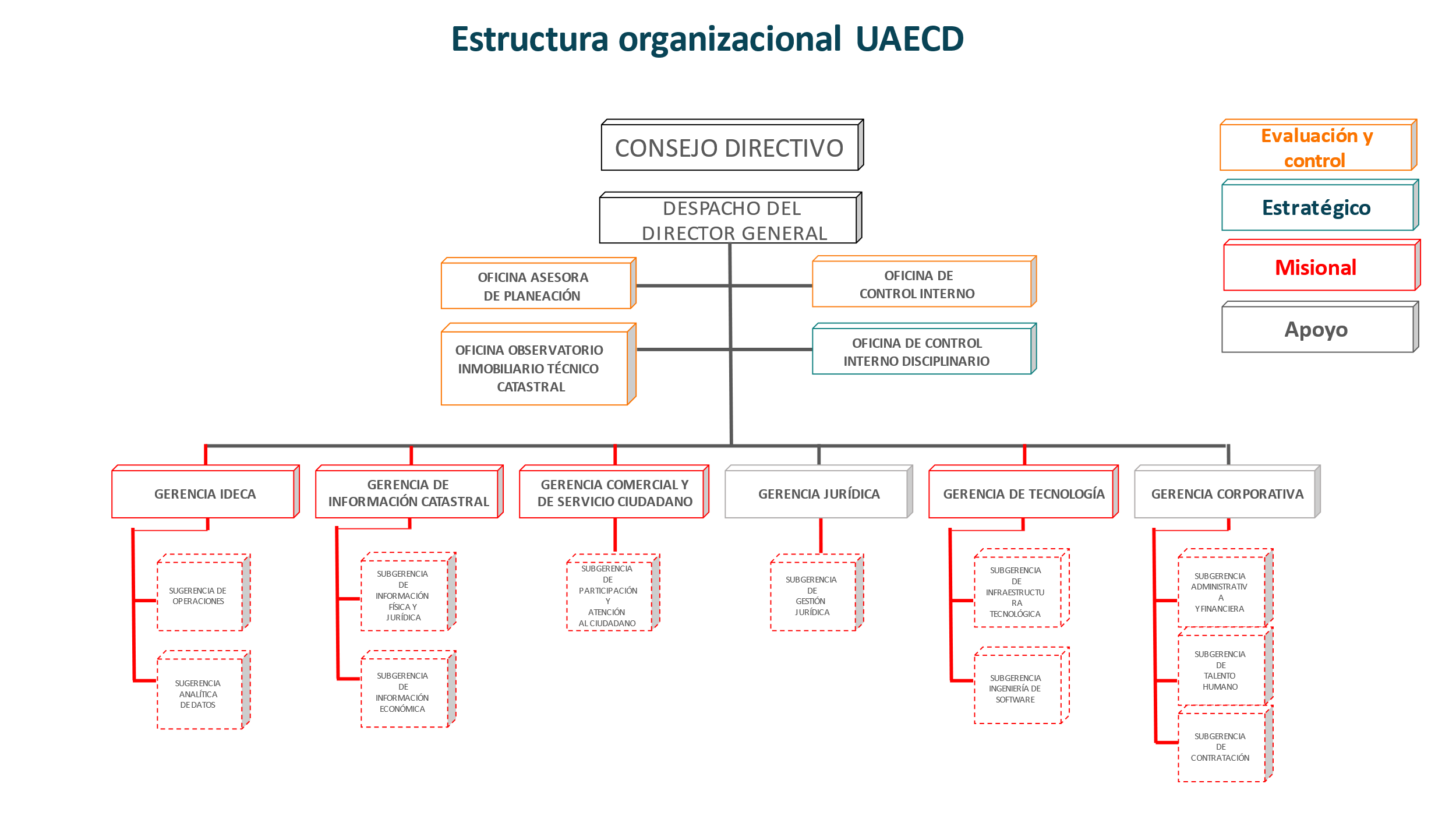 Mapa de Procesos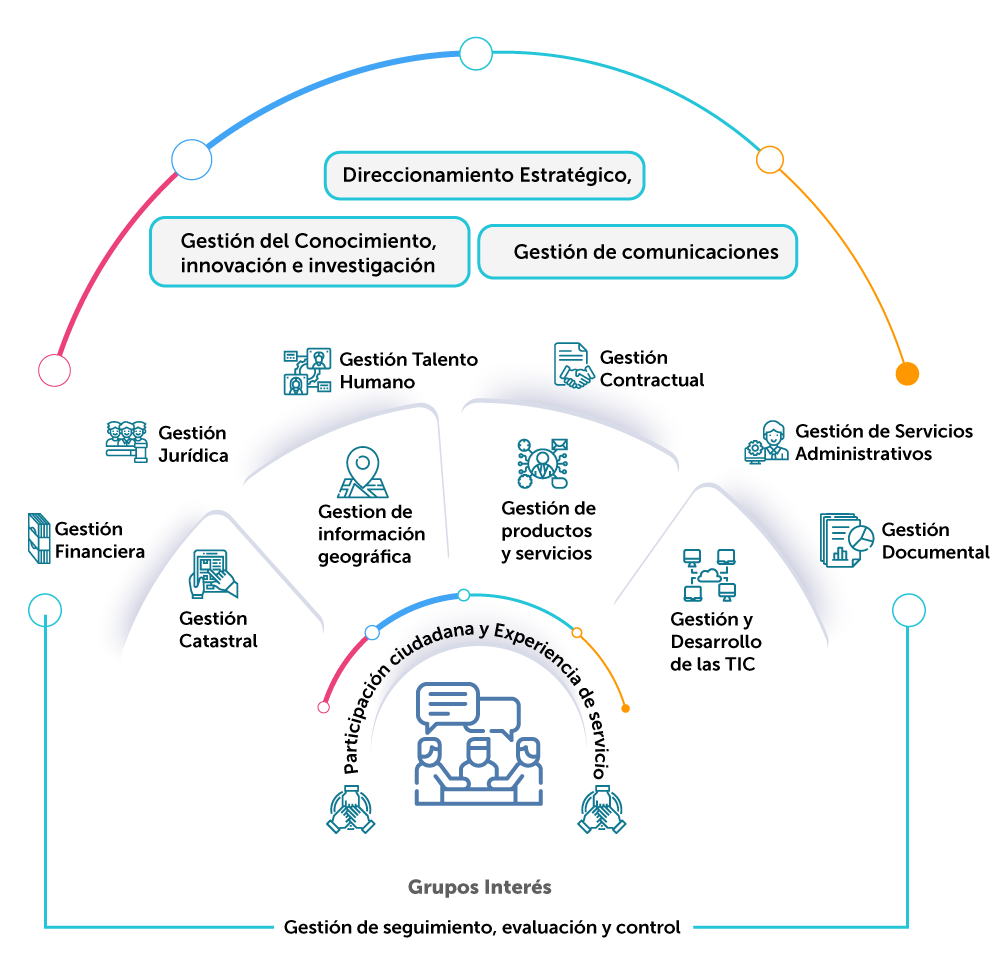 La Dirección, junto con la Oficina Asesora de Planeación y Aseguramiento de Procesos, tienen a su cargo el direccionamiento estratégico de la UAECD, el cual se realiza a través de los procesos de Direccionamiento Estratégico y Gestión del Riesgo. La Gerencia de Información Catastral junto con las Subgerencias de Información Económica y Física y Jurídica, apoyados por la Gerencia Comercial y de Atención al Ciudadano y la Subgerencia de Participación y Atención al Ciudadano, ejecutan la misionalidad de la Unidad, a través de los procesos de Captura de Información, Integración de Información, Disposición de la Información y Gestión Catastral Territorial, que se encuentra dentro de las responsabilidades y retos de la Unidad con el Catastro Multipropósito.La Gerencia Jurídica, tiene a su cargo los procesos jurídicos de defensa y soporte técnico a las Dependencias que así lo requieran. Las Gerencias de Gestión Corporativa, de Tecnología e IDECA, con sus respectivas subgerencias, por su parte, desarrollan sus quehaceres a través de los procesos de Gestión del Talento Humano, Gestión de Servicios Administrativos, Gestión Jurídica, Gestión Contractual, Gestión Documental, Gestión Financiera, Gestión de Comunicaciones y Provisión soporte de servicios TI. Adicionalmente, estas Gerencias brindan apoyo operativo a los procesos de Gestión de la Comunicación y Atención al Ciudadano. Go Catastral es la marca comercial que identifica los servicios de gestión catastral con enfoque multipropósito, que ofrece la Unidad Administrativa Especial de Catastro Distrital (UAECD) a las entidades territoriales, orientados a potencializar sus capacidades, en el propósito nacional de lograr la actualización gradual y progresiva de la información catastral, para que la misma sea el insumo fundamental en la formulación e implementación de diversas políticas públicas, contribuyendo de esta manera a brindar mayor seguridad jurídica a los ciudadanos, a la eficiencia del mercado inmobiliario, al desarrollo local y el ordenamiento territorial.Catastro Multipropósito (CM), es el proceso por medio del cual se obtiene la información correspondiente a los predios de una unidad orgánica catastral o parte de ella, teniendo como base sus aspectos físicos, jurídico, fiscal y económico con el fin de lograr los objetivos generales del catastro, es decir que a partir de la información que se genere a partir de su implementación, debe servir como un insumo fundamental en la formulación e implementación de diversas políticas públicas, contribuyendo a brindar una mayor seguridad jurídica, la eficiencia del mercado inmobiliario, el desarrollo y el ordenamiento territorial, integrada con el registro público de la propiedad inmueble, digital e interoperable con otros sistemas de información del territorio, y que provea instrumentos para una mejor asignación de los recursos públicos y el fortalecimiento fiscal de los territorios.Bogotá es la única entidad territorial del país que actualiza y clasifica anualmente su información a través del Censo Inmobiliario (2.681.886 predios), de manera sistemática desde el año 2010 a través de la UAECD.  Como Gestor y Operador Catastral, responsable de este proceso por mandato legal, dispone de un capital humano altamente calificado con una vasta experiencia y tecnología de punta, interoperable, que garantiza el cumplimiento de las normas técnicas y o del Modelo LADM COL, además de ser instrumento del crecimiento permanente en el recaudo del impuesto predial de la ciudad. La experiencia de la UAECD es una de las más robustas de América Latina, reconocida a nivel nacional e internacional por entidades como el Instituto Lincoln, el cual ha señalado: “Las jurisdicciones que han percibido el potencial de un-CTM (Catastro Territorial Multifinalitario) y lo han implementado, se encuentran entre las mejores financiadas de la región (Bogotá, Montevideo, Curitiba, entre otras) y con mejores perspectivas para desarrollar políticas de suelo urbano acordes a las necesidades de la población".Actualmente se adelantan actividades en los siguientes territorios: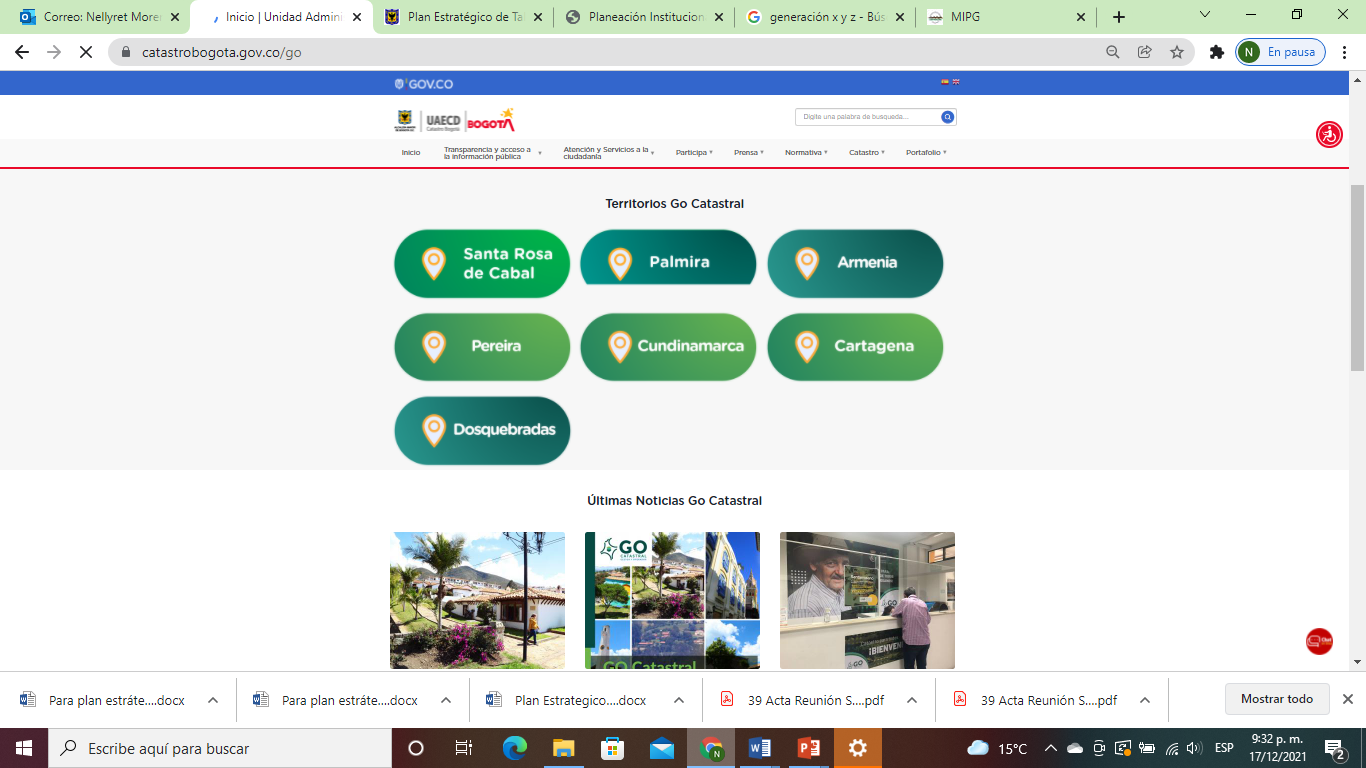 Política Pública Distrital de Gestión Integral de Talento Humano 2019 – 2030 “Talento que Ama Bogotá” El Distrito Capital cuenta con una Política Pública para gestionar de manera integral el Talento Humano que presta sus servicios a la ciudad; un referente para los procesos de Gestión del Talento Humano de las entidades distritales que “constituye una promesa de valor para la población bogotana en términos del mejoramiento de la eficiencia institucional apostándole a que las entidades y organismos públicos cumplan con sus funciones con la mayor efectividad y optimizando la asignación y ejecución del gasto público a partir del mejoramiento de las capacidades, habilidades y atributos de sus servidores/as y colaboradores/as para agenciar el desarrollo sostenible de la ciudad y para la prestación efectiva de un servicio digno, oportuno y de calidad para la ciudadanía y; expresa el compromiso de las autoridades públicas distritales con la consolidación de espacios laborales incluyentes, libres de discriminación, con condiciones de trabajo digno y decente que reconoce los logros y dignifica la labor de las servidoras y los servidores públicos y vinculadas a las entidades u organismos distritales”La Política Pública Distrital de Gestión Integral de Talento Humano 2019 – 2030, tiene como objetivo general “Gestionar el potencial del talento humano de la administración distrital, como factor estratégico para generar valor en lo público y contribuir al desarrollo de la ciudad, creando confianza y legitimidad en su accionar”. Los 10 Temas claves de la Política Pública GITH son: 1. Mérito y transparencia 2. Trabajo digno y decente 3. Innovación y gestión del conocimiento 4. Productividad e incentivos 5. Información 6. Modernización 7. Formación y gestión de competencias 8. Enfoque diferencial 9. Calidad de vida laboral 10. Agenda normativaFASES DE LA GESTIÓN DEL TALENTO HUMANODe acuerdo con la Guía de Gestión Estratégica del Talento Humano – GETH en el Sector Público del Departamento Administrativo de la Función Pública, para realizar las acciones encaminadas a abordar todos los aspectos que integran la gestión del talento humano existen 5 fases, las cuales integran los aspectos fundamentales en la consecución de objetivos misionales, teniendo en cuenta la articulación de procesos, productos y servicios misionales y los servidores públicos quienes desempeñan la labor que refleja la calidad y oportunidad en la entrega de servicios públicos al ciudadano:  Fase I: DiagnósticoFase II: Planeación EstratégicaFase III: EjecuciónFase IV: Seguimiento y ControlFase V: Análisis de ResultadosRESULTADOS AUTODIAGNÓSTICOEl resultado de autodiagnóstico de gestión respecto a los componentes de las Rutas de la Política de Talento Humano fue de 97.1 sobre 100, el cual permitió mantener e incrementar el nivel de “Consolidación” tal como se muestra en la siguiente gráfica, donde se evidencia el cumplimiento a las disposiciones normativas vigentes para la Gestión Estratégica del Talento Humano: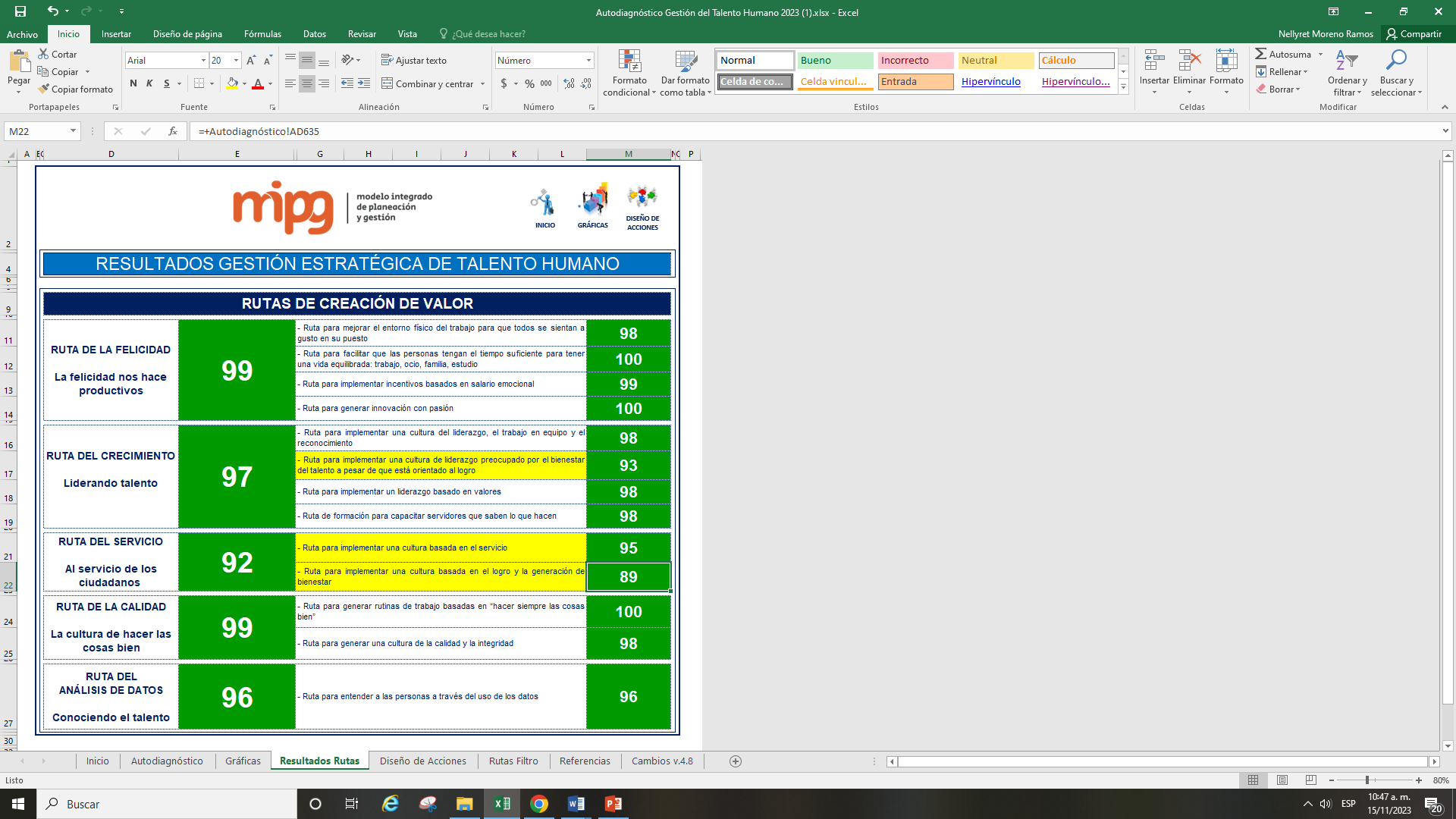 El autodiagnóstico 2023 muestra que las calificaciones obtenidas han sido óptimas, aunque existen oportunidades de mejoramiento en las señaladas en amarillo.Los resultados permiten identificar las fortalezas y oportunidades de mejora para incrementar el crecimiento de la gestión estratégica del talento humano, como se muestra en la siguiente tabla, que presenta un comparativo de los autodiagnósticos presentados en los años 2020 – 2023:Es así como en el presente documento se describe el Plan Estratégico de Talento Humano con las diferentes actividades a realizar en la vigencia 2024, basadas en la normatividad legal vigente para la UAECD y el fortalecimiento de la gestión del Talento Humano en la Entidad.  RESULTADOS DE GESTIÓN ESTRATÉGICA DE TALENTO HUMANO UAECDResultados de Desempeño Institucional - Vigencia 2022De acuerdo con el artículo 2.2.22.3.10 del Decreto 1083 de 2015, durante la vigencia 2023 se realizó la Medición de la Gestión y Desempeño Institucional 2022, según la metodología del Departamento Administrativo de la Función Pública. La recolección de la información necesaria para dicha medición se realizó a través del Formulario Único de Reporte y Avance de Gestión FURAG. A continuación, se presentan los resultados asociados a la Dimensión de Talento Humano del Modelo Integrado de Planeación y Gestión. MIPG.Fuente: Resultados de desempeño FURAG 2020, 2021 y 2022Resultados Batería de riesgo Psicosocial - Vigencia 2023A continuación, se darán a conocer los resultados globales obtenidos de la aplicación de la Batería de Riesgo Psicosocial vigencia 2023, donde se contó con la participación de 363 colaboradores; el análisis se realizó durante los meses de octubre y noviembre del año en curso. En términos generales se observan los siguientes aspectos relacionados con: Población encuestada, dimensión intralaboral, extralaboral y estrés: POBLACIÓNLa siguiente tabla muestra la población encuestada con base a la dependencia y tipo de encuesta:Tabla No.1Fuente: (2023) Resultados Aplicación Batería Riesgo Psicosocial RESULTADOS INTRALABORALES Y EXTRALABORALESA partir del análisis realizado, se identificó un nivel de riesgo medio por parte de los trabajadores a nivel general. Sin embargo, se evidencia que los colaboradores en algunas de las dimensiones se encuentran con riesgo prioritario tanto en la FORMA A como en la FORMA B. Con lo anterior se resalta la importancia de fortalecer y mitigar los factores psicosociales en aras de promover constantemente condiciones preventivas en el ambiente laboral, las dimensiones a intervenir se muestran en la Tabla No.2. Tabla No.2Fuente: (2023) Resultados Aplicación Batería Riesgo Psicosocial A continuación, se muestran los resultados a nivel global, respecto a las dimensiones intralaborales, extralaborales y estrés: A nivel general Gráfica No.1Distribución Puntaje Transformado Fuente: (2023) Resultados Aplicación Batería Riesgo Psicosocial En la gráfica No.1, puede observarse que, tanto para el dominio intralaboral como extralaboral, el nivel de riesgo en general es medio; lo anterior sustenta la necesidad de intervenir efectivamente las dimensiones encontradas en la tabla No.2 con el fin de mitigar el riesgo y así cuidar la salud física y mental de los trabajadores. CONDICIONES DE ESTRÉS            Fuente: (2023) Resultados Aplicación Batería Riesgo PsicosocialResulta importante determinar la percepción de los trabajadores respecto al nivel de estrés como consecuencia a los diversos agentes estresores tanto del entorno Intralaboral como Extralaboral. A partir de los resultados de esta variable se resalta la importancia de dar inicio al desarrollo de un plan de acción en el marco del Programa de Vigilancia Epidemiológica Psicosocial, que facilite el adecuado manejo y gestión del estrés, en aras de mantener la calidad de vida del equipo humano, al igual que evite las consecuencias nocivas a la exposición de los mismos, lo anterior teniendo en cuenta que se evidencia mayor prevalencia de nivel alto y muy alto lo cual amerita que se diseñe y ejecuten actividades de intervención, que permitan la gestión efectiva del estrés para mejorar estos indicadores y por ende la salud física y emocional de los servidores de manera inmediata.Se recomienda para manejar las emociones y carga mental realizar sensibilización constante frente a sus consecuencias y aparición del Síndrome Burnoud. El burnout es definido inicialmente por Maslach y Jackson (1981) como un síndrome psicológico de agotamiento emocional –agotamiento de los 115 Psicología desde el Caribe. Universidad del Norte. Vol. 33 (1): 113-131, 2016 ISSN 0123-417X (impreso) ISSN 2011- 7485 (on line). La investigación sobre el síndrome de Burnout en Latinoamérica entre 2000 y el 2010; recursos emocionales y la presencia de sentimientos de estar muy agotado emocional y psicológicamente–; despersonalización –la respuesta negativa, insensible y excesivamente fría, objetivizada frente al otro que usualmente es el beneficiario– y reducción en la realización personal –que se refiere al declive en los sentimientos de la competencia y de los buenos resultados en el propio trabajo, es decir, una evaluación negativa de los logros personales en el trabajo y con las personas, lo que genera que las personas se sientan descontentas consigo mismas e insatisfechas con sus logros en el trabajo–; todo lo anterior ocurriría en individuos que trabajan con otras personas (Maslach & Jackson, 1981; Maslach, 1993; Maslach & Jackson, 1984CONCLUSIONESRespecto a las características de los trabajadores con base al análisis estadístico, se considera que la población se encuentra en etapa productiva, sin embargo, se debe tener en cuenta el clico del servidor respecto a las actividades en cada uno de sus periodos ingreso, permanencia y retiro, así como las edades para las actividades de intervención ya que se encuentran 3 etapas generacionales. Otro aspecto a resaltar es la variable de nivel de estudios ya que la UAECD, cuenta con una población altamente calificada. Con relación a la ubicación de residencia la mayor parte del grupo poblacional se encuentra en la Ciudad de Bogotá. A nivel general el conglomerado de los factores intra y extra laborales muestran una percepción de riesgo medio de la población evaluada, lo cual sugiere una intervención que facilite el fortalecimiento de los factores psicosociales encontrados, en el marco del Programa de Vigilancia Epidemiológico Psicosocial.  En lo referente con la percepción del estrés la mayor prevalencia se ubica en un nivel alto y muy alto por lo cual se requiere realizar actividades de intervención en los dominios y dimensiones que requieran una actuación inmediata, con el fin de disminuir los factores que estén generando las respuestas sintomáticas de estrés y así mismo en aras de mejorar la calidad de vida de los servidores de la UAECD. Con lo anterior, se determinan las siguientes recomendaciones, según el dominio y las variables a intervenir:RECOMENDACIONES – PLAN DE INTERVENCIÓNNo obstante, se deben mantener y fortalecer las estrategias de prevención y promoción con el fin de preservar la salud mental y física de los colaboradores ya que los entornos organizacionales se encuentran en un constante cambio, originado por las nuevas tecnologías y los avances a nivel mundial, de manera que se deben establecer estrategias para mitigar los factores psicosociales derivados de la volatilidad, el cambio y la incertidumbre, los cuales pueden generar una afectación a la salud mental de los trabajadores. Con todo lo mencionado el programa de Vigilancia Epidemiológica Psicosocial trabajará las siguientes actividades durante el año 2024: Revisión de exámenes médicos ocupacionales periódicos, ingreso y egreso (atender las recomendaciones dadas frente al riesgo psicosocial incluir los servidores en el PVE Psicosocial)Actualizar y ejecutar las actividades del PVE psicosocial 2024 de acuerdo con las necesidades adscritas en el presente documento.Revisar y ejecutar los controles establecidos en la Matriz IPVRC- respecto al Riesgo Psicosocial.Continuar con los acompañamientos psicosociales de los servidores adscritos al PVE Psicosocial e incluir el personal con base a los resultados de las evaluaciones médicas ocupacionales y los que soliciten atención. Realizar intervención a los equipos de trabajo con base a los resultados obtenidos en la batería de Riesgo Psicosocial. Realizar intervención con líderes para el fortalecimiento de habilidades blandas. Capacitar a todo a los servidores y contratistas en el cuidado de la salud mental Capacitar a todos a los servidores y contratistas en estilos de vida saludables Capacitar a todos a los servidores y contratistas en higiene del sueño y brindar herramientas sobre el tema. Capacitar a todos a los servidores y contratistas en gestión emocional Capacitar a todos a los servidores y contratistas en gestión del estrés Capacitar a todos a los servidores y contratistas en comunicación asertiva y efectiva Capacitar a todos a los servidores y contratistas en resolución de conflictos Capacitar a todos a los servidores y contratistas sobre temas relacionados con la autoestima Capacitar a todos a los servidores y contratistas sobre prevención de enfermedades mentales (ansiedad y depresión)Capacitar a todos a los servidores y contratistas orientación a resultados Capacitar a todos a los servidores y contratistas administración del tiempo Capacitar a todos a los servidores y contratistas sobre resolución de conflictos Capacitar a todos a los servidores y contratistas orden y aseo en los puestos de trabajoRealizar pausas activas cognitivas Realizar actividades de relajación Capacitar en primeros auxilios psicológicos a todo personal y a la brigada de emergencia. Generar material gráfico enfocado a la prevención en salud mental Realizar inspecciones puesto de trabajo ergonómicasRealizar seguimiento a las recomendaciones dadas por el COPASST y Comité de Convivencia Laboral.Mantener actualizado y capacitados a los integrantes del Comité de Convivencia. (Ley 1010 de 2006, Res. 652 y 1356 de 2012).Continuar con el diligenciamiento de los indicadores del PVE Psicosocial. Realizar la aplicación, análisis de la batería de Riesgo Psicosocial Dirigir acciones en conjunto con el componente de bienestar, para el fortalecimiento de la política de desconexión laboral.Articular actividades con el componente de Bienestar Laboral, relacionadas con la familia, vivienda y salud física y mental de los trabajadores, así como el dar continuidad a la implementación y fortalecimiento del programa de teletrabajo o seguir implementando las jornadas flexibles de trabajo. A través del plan de capacitaciones realizar entrenamiento sobre IA, con el fin de preparar a los servidores para los cambios futuros, así como el fortalecimiento de las habilidades blandas. En conjunto con los componentes de bienestar social, capacitación y SST, establecer un plan de intervención con base a las variables transversales identificadas en los estudios de cultura organizacional, clima laboral y riesgo Psicosocial, con los equipos de trabajo. En conjunto con los componentes de bienestar social, capacitación y SST, entrenar a los servidores en estrategias de residencia, estrategias de afrontamiento, educación financiera, proyecto de vida, gestión del cambio, onboarding (Inducción- como un proceso de integración de nuevas personas al equipo de trabajo, dirigido a todos los servidores), habilidades blandas, Feedback de Valor y la importancia de la Retroalimentación Positiva (dirigido a líderes), sesiones de coaching para los líderes, realizar actividades outdoor para los equipos de trabajo. Índice de Desarrollo del Servicio Civil La Unidad Administrativa Especial de Catastro Distrital -se ubica en nivel alto del Servicio Civil, con un resultado total de 88,11 puntos. En cuanto a la percepción del responsable del proceso de talento humano, el puntaje obtenido fue de 89.90 puntos, los servidores públicos tuvieron una percepción más baja, con un puntaje de 71.99 puntos, el responsable del proceso de talento humano los superaron en 17.91 puntos a los servidores públicos.Plan Estratégico InstitucionalUno de los cuatro objetivos estratégicos que marcan el horizonte de acción de la entidad para el periodo 2020-2024 es el de “Empoderar nuestro talento humano con competencias desde el ser, el saber y el hacer y fortalecer la participación activa de la ciudadanía en la gestión catastral con enfoque multipropósito”, el cual cuenta con el objetivo específico “Empoderar nuestro talento humano con competencias desde el ser, el saber y el hacer”. Este objetivo se midió durante el año 2023 desde la Subgerencia de Talento Humano, por medio de los siguientes indicadores con los siguientes resultados:CARACTERIZACIÓN DE LOS SERVIDORES PÚBLICOS DE LA UNIDAD ADMINISTRATIVA ESPECIAL DE CATASTRO DISTRITALTeniendo en cuenta la información de la planta de personal de la Unidad Administrativa Especial de Catastro Distrital, las características de la población son las siguientes: Grupos Etarios.Fuente: Planta de personal UAECD – 31/12/2023Tiempo de vinculaciónFuente: Planta de personal UAECD – 31/12/2023Género/SexoEl 51,67% (216) de los servidores públicos de la UAECD pertenece al sexo femenino, mientras que el 48,33% (202) pertenece al masculino, la tendencia se mantiene con respecto a años anteriores. 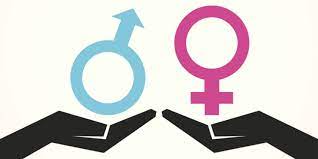 Fuente: Planta de personal UAECD – 31/12/2023Orientación sexual.Fuente: Analítica de datos SIDEAP publicados con corte a 30/11/2023, información consultada el 12/01/2024, la publicación con corte a 31/12/2023 no se encontraba actualizada para la fecha de consultaIdentidad de género.Fuente: Analítica de datos SIDEAP publicados con corte a 30/11/2023, información consultada el 12/01/2024, la publicación con corte a 31/12/2023 no se encontraba actualizada para la fecha de consultaEstado civilFuente: Analítica de datos SIDEAP publicados con corte a 30/11/2023, información consultada el 12/01/2024, la publicación con corte a 31/12/2023 no se encontraba actualizada para la fecha de consultaNivel de escolaridad             Fuente: Analítica de datos SIDEAP publicados con corte a 30/11/2023, información consultada el 12/01/2024, la publicación con corte a 31/12/2023 no se encontraba actualizada para la fecha de consultaTipo de vinculaciónLos empleos que conforman la planta de cargos de la Unidad Administrativa Especial de Catastro Distrital se clasifican de acuerdo con el tipo de cargo como se presenta en la siguiente gráfica:Fuente: Planta de personal UAECD – 31/12/2022A continuación, se presenta la información de la forma de vinculación de los servidores que se encuentran actualmente en la planta de cargos de la Unidad: Fuente: Planta de personal UAECD – 31/12/2023Nivel jerárquicoPor nivel jerárquico, tal como se muestra a continuación:Fuente: Planta de personal UAECD – 31/12/2023POLÍTICA DE GESTIÓN ESTRATÉGICA DEL TALENTO HUMANO ORIENTADA A LA CREACIÓN DE VALOR PÚBLICOCiclo PHVA de la Gestión del Talento HumanoLas actividades de la Política de Gestión Estratégica del Talento Humano están conceptualizadas bajo en enfoque basado en procesos, por medio del cual dichas actividades se transforman, en el marco del ciclo PHVA. En la caracterización el Proceso Gestión del Talento Humano de la Unidad se tienen establecidas las siguientes actividades:PlanearFormular el Plan Estratégico del Talento Humano y Planes/Programas de Gestión del Proceso (Vacantes, Previsión de Recursos Humanos, Bienestar e Incentivos, Capacitación, Seguridad y Salud en el Trabajo). Otros planes/programas: Gestión de integridad, Conflictos de Interés, Gestión del Rendimiento.HacerGestionar el ingreso de los servidores públicos: Provisión de empleos.Gestionar el desarrollo de los servidores públicos: Capacitación, Prácticas Laborales, Gestión del Rendimiento, Nómina y Situaciones Administrativas, Seguridad y Salud en el Trabajo, Bienestar Social e Incentivos, Teletrabajo y Trabajo en casa, Integridad, Conflictos de interés, Talento no Palanca.Gestionar el retiro de los servidores públicos: Retiro del servicio.VerificarVerificar la ejecución de los planes y programas de la gestión del talento humanoActuarRealizar los ajustes o modificaciones pertinentes a los planes y programas de la gestión del talento humano.Formular las Acciones y Oportunidades de Mejora.Planeación de la Gestión del Talento HumanoEl Plan Estratégico de Talento Humano de la UAECD contempla:Plan Anual de VacantesPlan Institucional de CapacitaciónPlan de Bienestar e IncentivosPlan de Seguridad y Salud en el TrabajoPlan de IntegridadPlan de Gestión del Rendimiento (evaluación de desempeño)Monitoreo y Seguimiento del SIDEAPCiclo de Vida del Servidor PúblicoLas actividades que se realizarán a lo largo de la vigencia en cada uno de los subcomponentes del ciclo de vida del servidor público están basadas en la Guía de Gestión Estratégica del Talento Humano del DAFP, y se detallan a continuación:IngresoGestionar la provisión de las vacantes temporales con servidores de carrera administrativa que tienen el derecho preferencial a ser encargados, mediante la aplicación del instructivo correspondiente.Proveer las vacantes definitivas de manera oportuna, de acuerdo con el Plan Anual de Vacantes y los lineamientos de la CNSC.Solicitar a la CNSC el uso de las listas de elegibles vigentes, hasta su vencimiento.Mantener actualizada permanentemente la historia laboral de cada servidor, con el fin de contar con la trazabilidad electrónica y física de éstas.Coordinar lo pertinente para que los servidores públicos de la Unidad presenten la Declaración de Bienes y Rentas entre el 1° de junio y el 31 de julio de 2024.Enviar oportunamente las solicitudes de inscripción o de actualización en carrera administrativa a la CNSC.Realizar adecuadamente la evaluación de periodo de prueba a los servidores nuevos de carrera administrativa, de acuerdo con la normatividad vigente.Evaluar las competencias de todos los candidatos a cubrir vacantes temporales o de libre nombramiento y remoción.Realizar inducción a todos los servidores públicos que se vinculen a la Unidad, de acuerdo al Plan Institucional de Capacitación.DesarrolloRealizar la reinducción a todos los servidores de la Unidad.Mantener actualizada permanentemente la información con respecto a la cantidad de gerentes públicos que hay en la entidad, así como de su movilidad. Además, la relacionada con rotación de personal (relación entre ingresos y retiros), movilidad del personal (encargos, comisiones de servicio, de estudio, reubicaciones y estado actual de situaciones administrativas), ausentismo (enfermedad, licencias, permisos), pre-pensionados, personal afrodescendiente y LGBTI.Mantener actualizada la información sobre los servidores que, dados sus conocimientos y habilidades, potencialmente puedan ser reubicados en otras dependencias, encargarse en otro empleo o se les pueda comisionar para desempeñar cargos de libre nombramiento y remoción, es decir, brindar oportunidades para que los servidores públicos de carrera desempeñen cargos directivos.Llevar registros de todas las actividades de bienestar y capacitación realizadas, así como también, el número de asistentes y servidores que participaron en las actividades, incluyendo familiares.Realizar el proceso de acuerdos de gestión implementando la normatividad vigente y llevando a cabo las capacitaciones correspondientes.Efectuar las labores de evaluación de desempeño de conformidad con la normatividad vigente y llevar los registros correspondientes en sus respectivas fases.Continuar desarrollando el programa de bilingüismo en la Unidad.Continuar desarrollando el programa de teletrabajo en la Unidad. Continuar desarrollando el programa de horarios flexibles en la Unidad.Continuar desarrollando el programa de entorno laboral saludable en la Unidad.Continuar divulgando el programa Servimos en la Unidad.Celebrar el Día Nacional del Servidor Público: programar actividades de capacitación y jornadas de reflexión institucional dirigidas a fortalecer el sentido de pertenencia, la eficiencia, la adecuada prestación del servicio, los valores y la ética del servicio en lo público y el buen gobierno.Desarrollar el proceso de dotación de vestido y calzado de labor.Realizar la medición de clima laboral, por parte del Departamento Administrativo del Servicio Civil Distrital.Negociar las condiciones de trabajo con sindicatos y asociaciones legalmente constituidas en el marco de la normatividad vigente.Realizar actividades pedagógicas e informativas sobre temas asociados con la integridad, los deberes y las responsabilidades en la función pública, que fomenten un cambio cultural positivo.Socializar los valores institucionales, con el objetivo de que sean interiorizados por parte de los todos los servidores y garantizar su cumplimiento en el ejercicio de sus funciones.Realizar capacitaciones para desarrollar competencias directivas y gerenciales como liderazgo, planeación, toma de decisiones, dirección y desarrollo de personal, entre otros.Desarrollar capacitaciones y socializaciones encaminadas a facilitar la gestión de los conflictos por parte de los gerentes, de manera que tomen decisiones de forma objetiva y se eviten connotaciones negativas para la gestión.RetiroMantener actualizadas las cifras de retiro de servidores y realizar su correspondiente análisis por modalidad de retiro.Continuar realizando las entrevistas de retiro para identificar las razones por las que los servidores se retiran de la entidad, lo cual genera insumos para el Plan de Previsión de Recursos Humanos.Realizar el reconocimiento a la trayectoria laboral y agradecimiento por el servicio prestado a los servidores y ex servidores (pensionados) de la Unidad.Continuar brindando apoyo sociolaboral y emocional a las personas que se desvinculan por pensión, por reestructuración o por finalización del nombramiento en provisionalidad, de manera que se les facilite enfrentar el cambio, mediante un plan de desvinculación asistida.Desarrollar los mecanismos para transferir el conocimiento de los servidores que se retiran de la entidad a quienes continúan vinculados.PLAN ESTRATÉGICO DE TALENTO HUMANOLa Gestión del Talento Humano se convierte en un factor estratégico de la organización, dado que le concierne entender todas las cuestiones institucionales y aportar al logro de los objetivos organizacionales desde una perspectiva estratégica de largo plazo, que considera no solo las necesidades propias de la entidad, sino que implica también el actuar responsablemente en el entorno laboral, legal y cultural, buscando encontrar un justo y sano equilibrio de distintos intereses individuales de las personas y la organización.Por otra parte, interpretar correctamente un modelo de gestión centrado en lo humano implica el desarrollo de un óptimo entorno de trabajo, cuyo fundamento es la confianza entre los servidores y sus superiores, lo que tiene un impacto positivo en la eficiencia de la entidad y se convierte en una ventaja competitiva sostenible.Objetivo GeneralDesarrollar integralmente el Talento Humano vinculado a la UAECD, en pro del mejoramiento continuo, la satisfacción personal y el desarrollo institucional, bajo premisas de selección y vinculación idónea, fortalecimiento del conocimiento y evaluación del desempeño, que permitan contar con el personal idóneo y competente para atender la misión, funciones y cumplir con los objetivos de la Unidad. Objetivos estratégicosGenerar una estrategia de cambio institucional donde los colaboradores de la Unidad, a través de un proceso de aprendizaje, identifiquen las circunstancias cambiantes de su entorno para que se adapten a ellas, aprovechando las fortalezas y experiencia y motivando la apertura al cambio para enfrentar los nuevos retos.Potenciar el talento humano de la Unidad como factor estratégico para generar valor en lo público y contribuir al desarrollo de la ciudad, creando confianza y legitimidad en su accionar”.Implementar acciones eficaces que transformen las oportunidades de mejora en un avance real en los servidores de la Unidad.Mejorar las capacidades, habilidades y atributos de sus servidores/as y colaboradores/as para agenciar el desarrollo sostenible de la UAECD y para la prestación efectiva de un servicio digno, oportuno y de calidad para la ciudadanía; espacios laborales incluyentes, libres de discriminación, con condiciones de trabajo digno y decente que reconoce los logros y dignifica la labor de las servidoras y los servidores públicos y vinculadas a la Unidad Administrativa Especial de Catastro Distrital.Marco ConceptualEl Modelo Integrado de Planeación y Gestión – MIPG –El artículo 133 del Plan Nacional de Desarrollo 2014 - 2018, establece la integración del Sistema de Gestión de la Calidad de que trata la Ley 872 de 2003 y el Sistema de Desarrollo Administrativo de que trata la Ley 489 de 1998 en un solo Sistema de Gestión. Para tal efecto, el Gobierno Nacional expidió el Decreto 1499 del 2017, por medio del cual crea el Sistema de Gestión del Estado colombiano, al cual se articula al Sistema de Control Interno consagrado en la Ley 87 de 1993.Es un marco de referencia para dirigir, planear, ejecutar, hacer seguimiento, evaluar y controlar la gestión de las entidades y organismos públicos, con el fin de generar resultados que atiendan los planes de desarrollo y resuelvan las necesidades y problemas de los ciudadanos, con integridad y calidad en el servicioMIPG se concentra en las prácticas y procesos que adelantan las entidades públicas para transformar insumos en resultados que produzcan los impactos deseados, esto es, una gestión y un desempeño institucional que generan valor público. MIPG opera a través de la puesta en marcha de siete dimensiones: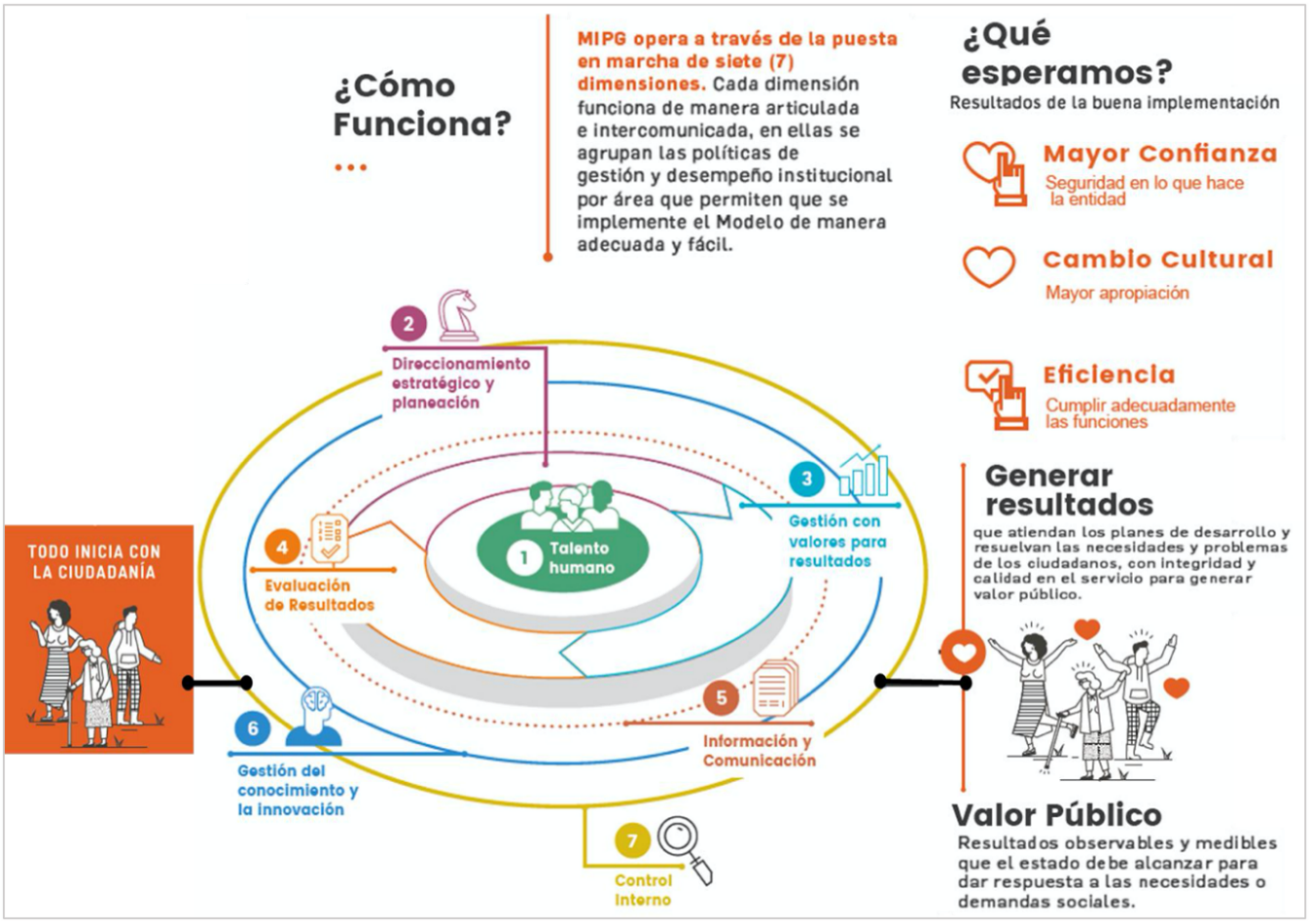 Corazón de MIPG: Primera Dimensión Talento HumanoPlanear: Segunda Dimensión Direccionamiento Estratégico y PlaneaciónHacer: Tercera Dimensión Gestión con Valores para el ResultadoVerificar y actuar: Cuarta Dimensión Evaluación para el Resultado y Séptima Dimensión Control Interno; el Control Interno se integra, a través del MECI, como una dimensión del Modelo.Dimensiones transversales: Quinta Dimensión Información y Comunicación y Sexta Dimensión Gestión del Conocimiento y la Innovación.Siendo los motores de MIPG la Integridad y la Legalidad.Modelo del Empleo Público La grafica que a continuación se presenta, describe todos y cada uno de los componentes en el modelo de empleo público el cual es referente conceptual en la implementación de estrategias para el Talento Humano.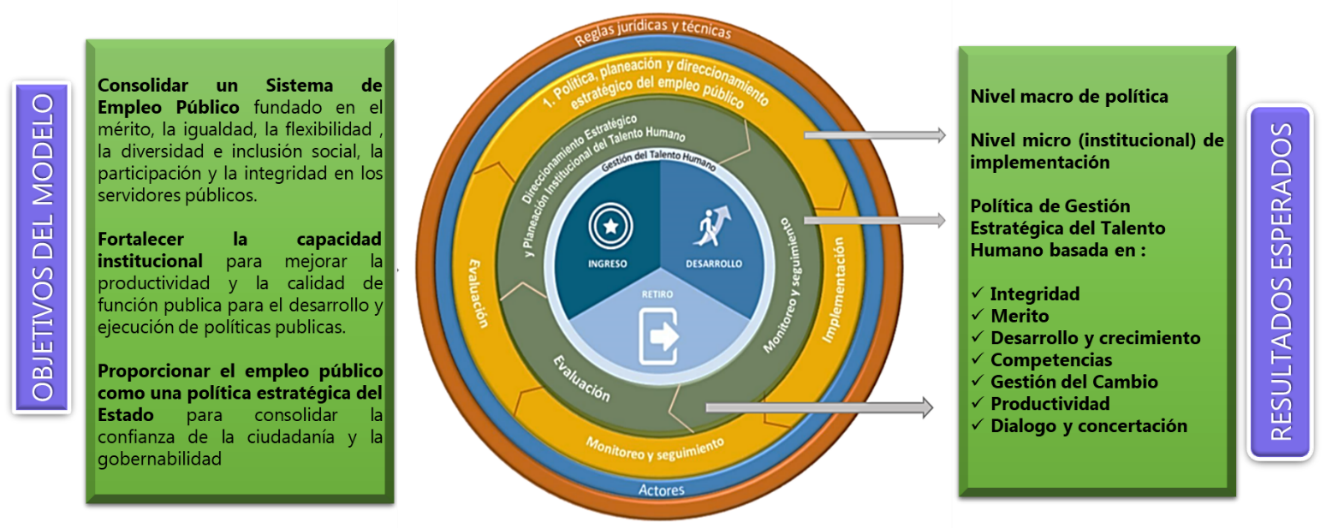 PLANES Y PROGRAMAS DE TALENTO HUMANO 2024De conformidad con la Circular Externa No. 02 expedida por el DASCD, “... es pertinente considerar que los instrumentos de planeación del talento humano deben estructurarse considerando la normatividad, los parámetros procedimentales vigentes y las asignaciones presupuestales respectivas y se realizan a partir de los resultados diagnósticos y las prioridades definidas en la entidad. Cada uno de los planes de que componen la planeación estratégica del talento humano deberá desarrollar los programas y actividades considerando su articulación con otros planes institucionales (capacitación, seguridad y salud en el trabajo, reconocimiento y estímulos) y debe tener en cuenta la oferta distrital realizada por el Departamento Administrativo del Servicio Civil Distrital o derivadas de alianzas interinstitucionales”.En observancia del artículo 15 de la Ley 909 de 2004, el Decreto Nacional 612 de 2018, el Decreto Nacional 1083 de 2015, el Plan de Acción de la Política Pública Distrital de Gestión Integral del Talento Humano, las directrices del Departamento Administrativo de la Función Pública y del Departamento Administrativo del Servicio Civil Distrital, la UAECD en la adopción del presente plan, establece los siguientes planes enfocados en el fortalecimiento a los servidores para alcanzar las metas establecidas, así:Plan Estratégico del Talento Humano:Es el instrumento de gestión del talento humano que al tiempo que permite organizar y racionalizar la gestión de las unidades de personal, fomenta el desarrollo permanente de los servidores públicos durante su vida laboral en la entidad, de conformidad con lo establecido en el Artículo 15, literal a) de la Ley 909 de 2004.Este plan permite definir integradamente las acciones a desarrollar en relación con la gestión estratégica del talento humano a partir de las tres etapas: ingreso, desarrollo y retiro.Por tal motivo incluye, además de las líneas de acción claves en relación con los instrumentos de planeación establecidos en el Decreto Nacional 612 de 2018, los siguientes elementos: Plan de acción de la Matriz Estratégica de Talento HumanoA continuación, se presentan las actividades propuestas, productos y fechas como resultado del autodiagnóstico:Cronograma de actualización y seguimiento del SIDEAPEl sistema oficial de empleo público en el Distrito Capital es el Sistema de información Distrital del Empleo y la Administración Pública (SIDEAP), que es administrado por el DASCD, por lo que es importante que la información respecto del estado actual de provisión de los cargos, así como de la información de los servidores públicos, se mantenga actualizada.Es por ello que durante la vigencia 2024, se realizarán actividades para invitar a los servidores públicos a mantener sus datos actualizados en el SIDEAP, en las siguientes fechas:Plan anual de vacantesLa Unidad Administrativa Especial de Catastro Distrital, de conformidad con la normatividad que regule la materia, deberá implementar el Plan Anual de Vacantes teniendo en cuenta las Políticas y directrices establecidas por el Departamento Administrativo de la Función Pública – DAFP.El Plan Anual de Vacantes es un instrumento que busca administrar y actualizar la información sobre los empleos vacantes en Unidad Administrativa Especial de Catastro Distrital - UAECD., con el propósito que la Entidad pueda planificar la provisión de los empleos para la siguiente vigencia fiscal. El Plan de Vacantes es, además, una herramienta necesaria con la que cuentan las Entidades con el fin de tener oferta real de empleos y de esa manera poder generar lineamientos para racionalizar y optimizar los procesos de vinculación y presupuestar oportunamente los recursos que estos implican. El Plan permite contar con información para la definición de políticas para el mejoramiento de la gestión del talento humano y para la eficiencia organizacional en las entidades públicas.Así mismo, constituye una herramienta de medición que permite conocer cuántos cargos de carrera administrativa cuenta la Unidad, con lo cual se facilitará la planeación del concurso de méritos que se adelante con la Comisión Nacional del Servicio Civil –CNSC. El responsable de gestionar y presentar el Plan Anual de Vacantes y actualizarlo cada vez que se produzcan las mismas, corresponde al proceso de Selección Vinculación y Retiro de la Subgerencia de Talento Humano de la Unidad Administrativa Especial de Catastro Distrital – UAECD.Plan de Previsión de Recursos HumanosEl Plan de Previsión de Recursos Humanos de la Unidad Administrativa Especial de Catastro Distrital - UAECD, presenta las estrategias a implementar en desarrollo de la convocatoria pública para la provisión definitiva de los empleos de carrera administrativa mediante concurso de méritos, así como de las vacantes temporales y demás situaciones administrativas, que se deriven como consecuencia de la movilidad que se presente en la planta de personal.Su objetivo general es actualizar y registrar la información correspondiente  a  los cargos vacantes de la Unidad Administrativa Especial de Catastro Distrital, proyectando los cambios que tendrían lugar con ocasión al poblamiento de la planta  en el marco de la Convocatoria adelantada por la Comisión Nacional del Servicio Civil, así como establecer los lineamientos y formas de provisión de las vacantes definitivas o temporales, con el fin de garantizar la continuidad y calidad en la prestación del servicio de manera continua en la Unidad.Plan de Bienestar Social e IncentivosEn este punto es importante recordar frente a los objetivos estratégicos de la UAECD, que el objetivo 1 se articula con la gestión del talento humano y la participación ciudadana, así:Empoderar nuestro talento humano con competencias desde el ser, el saber y el hacer y fortalecer la participación activa de la ciudadanía en la gestión catastral con enfoque multipropósito.Este objetivo se orienta a la implementación de modelos de gestión integral del talento humano donde las mejores prácticas y la experiencia deben captarse, replicarse y desarrollarse; de igual forma involucra modelos de competencias funcionales, comportamentales, de evaluación de desempeño, así como los esquemas de incentivos y cultura organizacional.Este objetivo contempla las siguientes líneas de acción:· Empoderar nuestro talento humano con competencias desde el ser, el saber y el hacer.· Desarrollo del talento humano por competencias y resultados.En consonancia con el Plan Distrital de Desarrollo y la normatividad antes mencionada, la entidad viene avanzando en la implementación del Plan de Bienestar Social e Incentivos que además de dar respuesta a las necesidades y expectativas de los servidores y sus familias en las áreas de protección y servicios sociales y de calidad de vida laboral, desarrolla iniciativas para el balance vida laboral y personal, con el fin de fortalecer la motivación y felicidad laboral, en pro de mejorar la calidad de vida de los servidores y la productividad laboral.El Plan de Bienestar Social e Incentivos 2024, busca crear condiciones que contribuya al crecimiento personal y profesional de los servidores públicos de la UAECD, fomentando el desarrollo del talento y la conciliación de la vida laboral, personal y familiar, como pilares para fortalecer el desempeño y productividad contribuyendo al logro de los objetivos estratégicos de la UAECD.Plan de Seguridad y Salud en el Trabajo SG-SSTEl Sistema de Gestión de Seguridad y Salud en el Trabajo es un proceso lógico y por etapas, basado en la mejora continua y que incluye la política, la organización, la planificación, la aplicación, la evaluación, la auditoría y las acciones de mejora con el objetivo de anticipar, reconocer, evaluar y controlar los riesgos que puedan afectar la seguridad y salud en el trabajo de los colaboradores, además de proteger la seguridad y salud de los servidores públicos, contratistas, estudiantes en práctica y tercerizados, mediante la mejora continua del Sistema de Gestión SST en la entidad.Desde la plataforma estratégica institucional, las actividades que se desarrollan en el marco del Sistema de Gestión de Seguridad y Salud en el Trabajo apuntan al cumplimiento de los objetivos estratégicos institucionales: OE1. “Empoderar nuestro talento humano con competencias desde el ser, el saber y el hacer y fortalecer la participación activa de la ciudadanía en la gestión catastral con enfoque multipropósito”,  OE4: “Garantizar la sostenibilidad financiera y administrativa de la entidad para prestar el servicio público catastral, incorporando la gestión comercial territorial” dado que en este se despliega la implementación del Modelo Integrado de Planeación y Gestión.Para la formulación de las actividades que aporten a la prevención y promoción de la salud de nuestros colaboradores, se han tenido en cuenta las diferentes fuentes de información como lo son: Matriz de identificación de peligros, evaluación y valoración de riesgos y determinación de controles.Diagnóstico y recomendaciones desde el punto de vista psicosocial.Diagnóstico y recomendaciones desde el punto de vista biomecánico.Diagnóstico de condiciones de salud.Aportes de los servidores, manifestados en las encuestas de satisfacción aplicadas durante el año 2023.Solicitudes realizadas por los Comités, Sindicatos y otros grupos de interés a través de las mesas de trabajo de identificación de necesidades.Resultados de investigaciones de accidentes e incidentes de Trabajo.Comportamiento de indicadores del SG-SST.Resultados de inspecciones realizadas por la ARL, el COPASST, la Brigada de emergencias y Seguridad y Salud en el Trabajo.Normatividad vigente en Seguridad y Salud en el Trabajo.Informe encuesta de satisfacción Proceso de Gestión de Talento Humano.Autodiagnóstico de MIPG - Matriz de la Gestión Estratégica de Talento Humano.Resultados de auditorías interna y externa.Evaluación 2023 de los estándares del SG-SST conforme con la Resolución 0312 de 2019, entre otros.Lo anterior, en pro de mantener un ambiente de trabajo seguro y prevenir accidentes y enfermedades laborales en los trabajadores, mediante el control de los peligros y riesgos propios de sus actividades, el desarrollo de actividades de promoción y prevención, la mejora continua, y el cumplimiento de la normatividad vigente de riesgos laborales. El alcance del plan de trabajo definido se encuentra enmarcado dentro los diferentes programas de gestión como lo son: Gestión Integral en Salud; Gestión en el fortalecimiento y conocimiento del SG-SST; Gestión en la prevención y preparación de respuesta ante emergencias; Gestión en la seguridad en el lugar de trabajo y Gestión en la mejora de la seguridad y salud en el trabajo.Para el cumplimiento del presente plan, la entidad ha destinado los recursos económicos, tecnológicos y humanos necesarios, adicionalmente se cuenta con la reinversión de la ARL Positiva y se requiere del compromiso y participación de todos los colaboradores.El beneficio de la implementación del Sistema de Gestión de Seguridad y Salud en el Trabajo se refleja en mejores ambientes de trabajo, el bienestar y la calidad de vida laboral, la disminución de las tasas de ausentismo por enfermedad, la reducción de las tasas de accidentalidad y enfermedad laboral, capacitación constante sobre prevención de accidentes de trabajo y hábitos de vida saludable creando una cultura preventiva en el trabajo.Plan Institucional de Capacitación –PICEn el marco de la Política de Gestión Estratégica de Talento Humano, en el subcomponente de Desarrollo se encuentra la capacitación como una de las categorías que coadyuvan en la consecución de servidores(as) públicos(as) con un mayor nivel de desarrollo y compromiso; mayor productividad del Estado e incremento en los índices de satisfacción de los grupos de interés con respecto los servicios prestados. El Plan Institucional de Capacitación de la Unidad Administrativa Especial de Catastro Distrital UAECD se constituye en una herramienta de vital importancia que permite disminuir las brechas de conocimiento de los servidores(as) y promover el intercambio de sapiencias entre los mismos, lo cual redunda en el mejoramiento del desempeño institucional y el cumplimiento de su misión. En consecuencia, mediante la ejecución del Plan Institucional de Capacitación PIC 2024, se busca contribuir al logro de la visión de la Unidad, dado que en la medida en que los servidores(as) participen en actividades de capacitación, se pueden aumentar los niveles de capacidad técnica, creativa, innovadora, empática y diversa de estos. Asimismo, y teniendo en cuenta el Plan Nacional de Formación y Capacitación (2020-2030) se apuesta por una visión futura del desarrollo de los principales elementos para el adiestramiento y el fortalecimiento de las competencias, habilidades y destrezas de los servidores(as) públicos(as). La visión del citado Plan es garantizar que la Unidad Administrativa Especial de Catastro Distrital esté orientada al desarrollo de los procesos de formación y capacitación dirigidos “a la mejora continua del desempeño individual e institucional”, así como a la consolidación de una cultura organizacional basada en la productividad, en la gestión del conocimiento y la innovación como valor elegido por sus servidores(as), mediante el desarrollo de competencias laborales de sus servidores(as)  públicos(as). De lo anterior, el principal presupuesto en el que deben estructurarse los Planes Institucionales de Capacitación es el del desarrollo de la identidad y la cultura del servicio y de una gestión pública efectiva, en el cual se identifiquen las brechas entre la formación inicial con la que llega el servidor(a).  y lo que se espera pueda cumplir en el puesto de trabajo. De igual manera, de acuerdo con las premisas y elementos estructurales del componente de formación y capacitación, establecido en el citado Plan, es indispensable que la UAECD tenga en cuenta que para cerrar las brechas se deben considerar las capacidades puntales que sean necesarias para el ejercicio de los empleos y que se deben modular y ajustar mediante el Manual Específico de Funciones y Competencias Laborales y en particular en el imperativo en el que se los fines esenciales del Estado y los principios de la función administrativa son el eje central del modelo de gestión basado en las competencias de los servidores(as)  públicos(as) de la Unidad Administrativa Especial de Catastro Distrital y los restos que afronta como entidad en su rol de Gestor y Operador Catastral a nivel territorial.Plan de Gestión del RendimientoLos sistemas de evaluación adoptados en la Unidad para los servidores de carrera administrativa, provisional y gerentes públicos, han sido implementados con el fin de medir el impacto en el logro de las metas individuales y su contribución en el cumplimiento de sus compromisos. Además de servir de punto de partida para el establecimiento de planes para acciones de mejora continua y contribuir a la generación de información que sirva de insumo para la toma de decisiones en la elaboración de los planes de capacitación y bienestar. Lo anterior, apoyado en la generación e implementación de estrategias para el acompañamiento, orientación y seguimiento del proceso de evaluación o valoración, asegurando el cumplimiento de cada una de las fases que componen los sistemas de evaluación, la generación de información de calidad para la toma de decisiones, el cumplimiento del principio del mérito, la permanencia en el empleo público y la promoción del desempeño sobresaliente, así:  Diseño e implementación de sesiones de orientación respecto a las fases que componen los sistemas de evaluación, antes del desarrollo de cada una de las mismas.  Actualización requerida al equipo de enlaces de evaluación designados por cada una de las dependencias.  Seguimiento y orientación permanente a las dependencias a través de los diferentes canales de comunicación establecidos por la entidad.  Elaboración de piezas de comunicación para la recordación de fechas e información importante de cada uno de los sistemas de evaluación.  Actualización permanente de la normatividad vigente y comunicación de esta a los evaluados y evaluadores.  Socialización de directrices para el cumplimiento y desarrollo de cada una de las fases que componen los sistemas de evaluación a través de memorandos internos de comunicación.  Actualización y seguimiento a los instrumentos de evaluación definidos para cada uno de los sistemas de evaluación.  Actualización de las bases generadas en cada una de las fases de los sistemas de evaluación, para la toma de decisiones. Evaluación del Plan Estratégico de Talento HumanoLa evaluación estará enfocada en el monitoreo, evaluación y aplicación de acciones correctivas necesarias que permitan dar cumplimiento a la ejecución de los planes y el cumplimiento de los objetivos propuestos, utilizando las siguientes herramientas:Matriz de seguimiento al Plan Estratégico de Recursos HumanosAplicación del instrumento de política diseñado para la verificación y medición de la evolución de MIPG: Formulario Único Reporte de Avances en la Gestión – FURAG-.Monitoreo, seguimiento, control y evaluación periódica al Plan de Estratégico Institucional – PEISeguimiento Plan de Sostenibilidad MIPG y Plan Anticorrupción y de Atención al CiudadanoSeguimiento y evaluación a los indicadores de Proceso.Seguimiento a través del plan detallado de trabajo de la Subgerencia de Talento Humano.Seguimiento y Verificación.Con el fin de hacer seguimiento y verificar la articulación de los diferentes planes para la consecución de los objetivos de la dependencia, así como del impacto en el Plan Estratégico del Talento Humano, se medirá la gestión a través del siguiente indicador:Por otra parte, de acuerdo con los lineamientos de la Oficina Asesora de Planeación y Aseguramiento de Procesos, y el Departamento Administrativo de la Función Pública, se realizará el diligenciamiento del FURAG (Formulario único de Reporte de Avances de la Gestión), para efectuar el monitoreo y la revisión del desempeño institucional, con el fin de asegurar el cumplimiento de los propósitos planteados.  DirectorDirectorHenry Rodríguez SosaHenry Rodríguez SosaComité Institucional de Gestión y DesempeñoComité Institucional de Gestión y DesempeñoEugenio Elías Cortes ReyesElba Nayibe Núñez ArciniegasGerente de Infraestructura de Datos Espaciales IDECAGerente de Información CatastralNidia Constanza Ochoa MéndezHéctor Henry Pedraza PiñerosGerente Comercial y de Atención al CiudadanoGerente de TecnologíaLuis Javier Cleves GonzálezFernando Suárez AriasGerente de Gestión CorporativaGerente de JurídicaEdgar Estevens Español MoralesLuz Stella Barón Calderón Subgerente de Información Física y JurídicaSubgerente de Información EconómicaVíctor Alonso Torres PovedaNatalia Andrea Sánchez HuertasSubgerente Administrativo y FinancieroSubgerente de Talento HumanoJohanna Carolina González Páez Jose Ignacio Peña ArdilaSubgerencia de ContrataciónSubgerente de Participación y Atención al CiudadanoJuan Manuel Ángel CuartasJavier Francisco Fúneme AriasSubgerencia de Ingeniería de SoftwareSubgerencia de Infraestructura TecnológicaPedro Alberto Pinzón MonteroAndrea Stefania Grandas MendozaSubgerente de OperacionesSubgerente de Analítica de DatosJuan Manuel Quiñonez Murcia Diana Karina Ruiz PerillaSubgerente de Gestión Jurídica Jefe Oficina de Control InternoPaula Andrea Mahecha MahechaLiliana Andrea Hernández MorenoJefe Oficina Observatorio Técnico CatastralJefe Oficina Asesora de Planeación y          Aseguramiento de ProcesosMayiver Méndez SáenzJefe Oficina de Control Disciplinario InternoEquipo TécnicoEquipo TécnicoNatalia Andrea Sánchez HuertasNellyret Moreno RamosSubgerente de Talento Humano Líder Componente CapacitaciónSandra Patricia Toro FierroMónica Daniela Cortes MuñozLíder Componente Bienestar Social e IncentivosLíder Componente Selección, Vinculación y RetiroSahira Lorena Rodríguez LópezSonia del Pilar Guevara VásquezLíder Componente Gestión del Rendimiento e IntegridadLíder Componente Seguridad y Salud en el TrabajoRutas de Creación de ValorPuntaje Matriz 2020Puntaje Matriz 2021Puntaje Matriz 2022Puntaje Matriz 2023RUTA DE LA FELICIDAD97989999La felicidad nos hace productivos97989999Entornos físicos93979798Equilibrio de vida99100100100Salario emocional989810099Innovación con pasión9997100100RUTA DEL CRECIMIENTO93949897Liderando talento93949897Cultura de liderazgo96939998Cultura del liderazgo preocupado por el bienestar91959693Liderazgo en valores93929898Servidores que saben lo que hacen93969998RUTA DEL SERVICIO88939692Al servicio de los ciudadanos88939692Cultura basada en el servicio92969895Cultura que genera logro y bienestar85919489RUTA DE LA CALIDAD94949999La cultura de hacer las cosas bien94949999Hacer siempre las cosas bien9694100100Cultura de la calidad y la integridad92939898RUTA DE ANÁLISIS DE DATOS93969996Conociendo el talento93969996Entendiendo personas a través del uso de los datos93969996Dimensiones Resultados FURAG 2022Dimensiones Resultados FURAG 2022Puntaje2020Puntaje2021Puntaje 2022Índice de Desempeño InstitucionalÍndice de Desempeño Institucional97,298,180.7D1 Talento HumanoD1 Talento Humano96,697,786,8I01 TALENTO HUMANOCalidad de la planeación estratégica del talento humano92,693,791,7I02 TALENTO HUMANOEficiencia y eficacia de la selección meritocracia de talento humano89,591,893,3I03 TALENTO HUMANODesarrollo del talento humano en la entidad92,294,795,1I04 TALENTO HUMANODesvinculación asistida y retención del conocimiento generado por el talento humano84,489,5100,0IntegridadIntegridadI05 INTEGRIDAD       Cambio cultural basado en la implementación del código de integridad del servicio público78,081,582,6I06 INTEGRIDADGestión adecuada de acciones preventivas en conflicto de interés94,896,587,9PolíticasPolíticasPOLÍTICA 1  Gestión Estratégica del Talento Humano95,997,294,0POLÍTICA 2Integridad93,695,683,1POLÍTICA 15                   Transparencia, Acceso a la Información y lucha contra la Corrupción96,197,385,5POLÍTICA 18                   Gestión del Conocimiento97,198,086,1Gestión del ConocimientoGestión del ConocimientoI57 GESTIÓN DEL CONOCIMIENTO       Planeación de la gestión del conocimiento y la innovación93,495,6100,0I58 GESTIÓN DEL CONOCIMIENTO       Generación y producción del conocimiento92,194,784,9I59 GESTIÓN DEL CONOCIMIENTO       Generación de herramientas de uso y apropiación del conocimiento88,790,787,8I60 GESTIÓN DEL CONOCIMIENTO       Generación de una cultura de propicia para la gestión del conocimiento y la innovación89,392,863,6DependenciaNo. Encuestas Tipo ANo. De Encuestas Tipo BTotalSubgerencia Talento Humano 20424Subgerencia Información Económica 42345Oficina Asesora de Planeación 10111Gerencia Comercial y de Atención al Ciudadano - Subgerencia de Participación al Ciudadano 432164Gerencia de Tecnología 
Subgerencia de Ingeniería de Software 
Subgerencia de Infraestructura de Tecnológica 27229Gerencia de Infraestructura de Datos IDECA 
Subgerencia de Operaciones 
Subgerencia de Analítica de Datos 27128Oficina de Control Interno 213Gerencia Gestión Apoyo Corporativo 
Subgerencia Administrativa y Financiera 271239Subgerencia Información Física y Jurídica 28230Subgerencia de Contratación 6511Gerencia Jurídica 617Control Interno Disciplinario 426Dirección 10212Observatorio Técnico Catastral 23124Gerencia de Información Catastral 15116Conductores 01414Total 363NIVEL DE INTERVENCIÓN REQUERIDO PARA CADA DIMENSIÓN O DOMINIONIVEL DE INTERVENCIÓN REQUERIDO PARA CADA DIMENSIÓN O DOMINIONIVEL DE INTERVENCIÓN REQUERIDO PARA CADA DIMENSIÓN O DOMINIOINTRALABORALLIDERAZGO Y RELACIONES SOCIALESCaracterísticas del liderazgo5Intervención INMEDIATA en el marco de Programa de Vigilancia EpidemiológicaINTRALABORALLIDERAZGO Y RELACIONES SOCIALESRelaciones sociales en el trabajo5Intervención INMEDIATA en el marco de Programa de Vigilancia EpidemiológicaINTRALABORALLIDERAZGO Y RELACIONES SOCIALESRetroalimentación del desempeño5Intervención INMEDIATA en el marco de Programa de Vigilancia EpidemiológicaINTRALABORALLIDERAZGO Y RELACIONES SOCIALESRelación con los colaboradores5Intervención INMEDIATA en el marco de Programa de Vigilancia EpidemiológicaINTRALABORALLIDERAZGO Y RELACIONES SOCIALESTOTAL, DOMINIO5Intervención INMEDIATA en el marco de Programa de Vigilancia EpidemiológicaINTRALABORALCONTROL SOBRE EL TRABAJOClaridad de rol5Intervención INMEDIATA en el marco de Programa de Vigilancia EpidemiológicaINTRALABORALCONTROL SOBRE EL TRABAJOCapacitación5Intervención INMEDIATA en el marco de Programa de Vigilancia EpidemiológicaINTRALABORALCONTROL SOBRE EL TRABAJOOportunidades para el uso y desarrollo de habilidades y conocimientos5Intervención INMEDIATA en el marco de Programa de Vigilancia EpidemiológicaINTRALABORALCONTROL SOBRE EL TRABAJOParticipación y manejo del cambio5Intervención INMEDIATA en el marco de Programa de Vigilancia EpidemiológicaINTRALABORALCONTROL SOBRE EL TRABAJOControl y autonomía sobre el trabajo5Intervención INMEDIATA en el marco de Programa de Vigilancia EpidemiológicaINTRALABORALCONTROL SOBRE EL TRABAJOTOTAL, DOMINIO5Intervención INMEDIATA en el marco de Programa de Vigilancia EpidemiológicaINTRALABORALDEMANDAS DEL TRABAJODemandas ambientales y de esfuerzo físico5Intervención INMEDIATA en el marco de Programa de Vigilancia EpidemiológicaINTRALABORALDEMANDAS DEL TRABAJONivel de responsabilidad del cargo5Intervención INMEDIATA en el marco de Programa de Vigilancia EpidemiológicaINTRALABORALDEMANDAS DEL TRABAJOConsistencia del rol5Intervención INMEDIATA en el marco de Programa de Vigilancia EpidemiológicaINTRALABORALDEMANDAS DEL TRABAJODemandas emocionales5Intervención INMEDIATA en el marco de Programa de Vigilancia EpidemiológicaINTRALABORALDEMANDAS DEL TRABAJODemandas de la jornada de trabajo5Intervención INMEDIATA en el marco de Programa de Vigilancia EpidemiológicaINTRALABORALDEMANDAS DEL TRABAJOInfluencia del trabajo sobre el entorno extralaboral5Intervención INMEDIATA en el marco de Programa de Vigilancia EpidemiológicaINTRALABORALDEMANDAS DEL TRABAJODemandas cuantitativas5Intervención INMEDIATA en el marco de Programa de Vigilancia EpidemiológicaINTRALABORALDEMANDAS DEL TRABAJODemandas de carga mental5Intervención INMEDIATA en el marco de Programa de Vigilancia EpidemiológicaINTRALABORALDEMANDAS DEL TRABAJOTOTAL, DOMINIO5Intervención INMEDIATA en el marco de Programa de Vigilancia EpidemiológicaINTRALABORALRECOMPENSASReconocimiento y compensación5Intervención INMEDIATA en el marco de Programa de Vigilancia EpidemiológicaINTRALABORALRECOMPENSASRecompensas derivadas de la pertenencia a la organización y del trabajo que se realiza5Intervención INMEDIATA en el marco de Programa de Vigilancia EpidemiológicaINTRALABORALRECOMPENSASTOTAL, DOMINIO5Intervención INMEDIATA en el marco de Programa de Vigilancia EpidemiológicaINTRALABORALTOTAL, RIESGO INTRALABORALTOTAL, RIESGO INTRALABORAL5Intervención INMEDIATA en el marco de Programa de Vigilancia EpidemiológicaIntervención INMEDIATA en el marco de Programa de Vigilancia EpidemiológicaEXTRALABORALTiempo fuera del trabajoTiempo fuera del trabajo5Intervención INMEDIATA en el marco de Programa de Vigilancia EpidemiológicaIntervención INMEDIATA en el marco de Programa de Vigilancia EpidemiológicaEXTRALABORALComunicación y relaciones interpersonalesComunicación y relaciones interpersonales5Intervención INMEDIATA en el marco de Programa de Vigilancia EpidemiológicaIntervención INMEDIATA en el marco de Programa de Vigilancia EpidemiológicaEXTRALABORALSituación económicaSituación económica5Intervención INMEDIATA en el marco de Programa de Vigilancia EpidemiológicaIntervención INMEDIATA en el marco de Programa de Vigilancia EpidemiológicaEXTRALABORALCaracterísticas de la vivienda y de su entornoCaracterísticas de la vivienda y de su entorno5Intervención INMEDIATA en el marco de Programa de Vigilancia EpidemiológicaIntervención INMEDIATA en el marco de Programa de Vigilancia EpidemiológicaEXTRALABORALInfluencia del entorno extralaboral sobre el trabajoInfluencia del entorno extralaboral sobre el trabajo5Intervención INMEDIATA en el marco de Programa de Vigilancia EpidemiológicaIntervención INMEDIATA en el marco de Programa de Vigilancia EpidemiológicaEXTRALABORALDesplazamiento vivienda – trabajo – viviendaDesplazamiento vivienda – trabajo – vivienda5Intervención INMEDIATA en el marco de Programa de Vigilancia EpidemiológicaIntervención INMEDIATA en el marco de Programa de Vigilancia EpidemiológicaEXTRALABORALTOTAL, EXTRALABORALTOTAL, EXTRALABORAL5Intervención INMEDIATA en el marco de Programa de Vigilancia EpidemiológicaIntervención INMEDIATA en el marco de Programa de Vigilancia EpidemiológicaNIVELES DE INTERVENCIÓNNIVELES DE INTERVENCIÓNNIVELES DE INTERVENCIÓNNIVELES DE INTERVENCIÓNNIVELES DE INTERVENCIÓN0No requiere1Acciones de prevención2Acciones de intervenciónAcciones de intervención3Observación y acciones sistemáticas de intervenciónObservación y acciones sistemáticas de intervención4Intervención de acciones correctivas y preventivas Intervención de acciones correctivas y preventivas Intervención de acciones correctivas y preventivas 5Intervención INMEDIATA en el marco de un Programa de Vigilancia EpidemiológicaIntervención INMEDIATA en el marco de un Programa de Vigilancia EpidemiológicaIntervención INMEDIATA en el marco de un Programa de Vigilancia EpidemiológicaIntervención INMEDIATA en el marco de un Programa de Vigilancia EpidemiológicaMuy bajoBajoMedioAltoMuy altoDISTRIBUCIÓN PUNTAJE TRANSFORMADODISTRIBUCIÓN PUNTAJE TRANSFORMADODISTRIBUCIÓN PUNTAJE TRANSFORMADOINTRALABORALEXTRALABORALTOTAL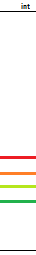 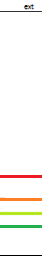 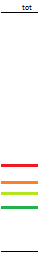 NIVEL DE RIESGO PARA PUNTAJE TRANSFORMADO PROMEDIONIVEL DE RIESGO PARA PUNTAJE TRANSFORMADO PROMEDIONIVEL DE RIESGO PARA PUNTAJE TRANSFORMADO PROMEDIOINTRALABORALEXTRALABORALTOTAL26,423,425Riesgo medioRiesgo medioRiesgo medioDominioVariables a Intervenir Intervención Liderazgo y Relaciones Sociales LiderazgoImplementar un programa de liderazgo o incluir en el programa de capacitaciones los siguientes temas, con el fin de intervenir dicha variable: *Inteligencia emocional*Autoconcepto*Liderazgo efectivo para manejo de equipos de alto rendimiento.* Entrenamiento en liderazgo transformacional.*Capacitar sobre resolución de conflictos. * Realizar sesiones grupales en las cuales se realice la identificación del estilo de liderazgo actual y brindar herramientas para fortalecer el liderazgo transformacional. Liderazgo y Relaciones Sociales Retroalimentación del desempeño* Capacitar a los líderes sobre cómo realizar Feedback de Valor y la importancia de la Retroalimentación Positiva.Liderazgo y Relaciones Sociales Relaciones sociales en el trabajo *El comité de convivencia puede promover y apoyar estrategias de mejora en clima laboral.*Realizar   sensibilización de control y manejo de conflictos.*Realizar actividades enfocadas al fortalecimiento del clima y la cultura organizacional. 
*Continuar con los acompañamientos Psicosociales.* Mantener actualizado y capacitados a los integrantes del Comité de Convivencia. (Ley 1010 de 2006, Res. 652 y 1356 de 2012).* Realizar un plan de intervención de clima, cultura y riesgo psicosocial dirigido a los equipos de trabajo. * Realizar actividades outdoor para los equipos de trabajo.Control Sobre el Trabajo Oportunidades para el uso y desarrollo de habilidades y conocimientos* Incluir dentro del plan de capacitaciones, capacitaciones dirigidas al fortalecimiento de las habilidades blandas. *A través del componente de capacitación crear un programa de entrenamiento para fortalecimiento del liderazgo, dirigido a mandos de dirección, coordinación y líderes de proceso.Control Sobre el Trabajo Capacitación *Por medio del plan de capacitaciones fortalecer las habilidades blandas, competencias comportamentales y estrategias de afrontamiento, descritas en los perfiles de cargo. * A través del componente de capacitaciones fortalecer las brechas identificadas en las evaluaciones de desempeño. *Realizar seguimiento de la efectividad de las capacitaciones *Realizar inducción y reinducción.* A través del componente de capacitación crear un programa de entrenamiento para fortalecimiento del liderazgo, dirigido a mandos de dirección, coordinación y líderes de proceso. Control Sobre el Trabajo Claridad de rol*Realizar inducción y reinducción del manual de funciones con el fin de fortalecer el conocimiento y experticia en la tarea a realizar.*Revisar los roles y las funciones en el SG-SST y hacer seguimiento y evaluación a estas. Control Sobre el Trabajo Participación y manejo del cambio*Dar la recomendación a la dependencia correspondiente acerca de revisar el plan de comunicaciones interno, con el fin de identificar si la comunicación interna es efectiva respecto al manejo de cambios organizacionales. 
* Dar la recomendación a la dependencia correspondiente sobre la importancia de fortalecer y/o realizar un programa de participación y comunicación con las partes interesadas.Control Sobre el Trabajo Control y autonomía sobre el trabajoRealizar inducción a cerca de funciones y responsabilidades de los trabajadores, con el fin de fortalecer la autonomía en las funciones a ejecutar. (Revisar si dentro del manual de funciones cuenta con la autoridad que tiene el cargo).Demandas del Trabajo Demandas ambientales y de esfuerzo físico*Mantener los lugares y puestos de trabajo en óptimas condiciones de orden y aseo para evitar contaminación visual y evitar tanto la enfermedad laboral como la accidentalidad.
*Hacer seguimiento a las condiciones ambientales, a través del Sistema de Gestión de Seguridad y Salud en el Trabajo. * Ejecutar los controles establecidos en la Matriz de IPVRC. * Mantener los lugares y puestos de trabajo en óptimas condiciones de orden y aseo para evitar contaminación visual y evitar tanto la enfermedad laboral como la accidentalidad.Demandas del Trabajo Nivel de Responsabilidad del Cargo Realizar la recomendación de efectuar la inducción del puesto a cerca de funciones y responsabilidades de los trabajadores, así como su nivel de responsabilidad y autoridad. Capacitar a todos los servidores en onboarding (Inducción- como un proceso de integración de nuevas personas al equipo de trabajo). Demandas del Trabajo Demandas cuantitativas*Se recomienda solicitar a la dependencia que sea pertinente un estudio de cargas laborales.* Realizar inspecciones puesto de trabajo ergonómicas. Demandas del Trabajo Demandas de carga mental*Realizar actividades de inteligencia emocional con el fin de fortalecer el manejo adecuado de las emociones en los lugares y espacios de trabajo.
*Realizar capacitación sobre el manejo del tiempo, para fortalecer dicha variable. 
*Gestión del estrés* Continuar con los acompañamientos Psicosociales * Por medio del componente de bienestar realizar actividades de recreación y deporte.Recompensas Reconocimiento y compensación*Brindar herramientas de motivación a los líderes para incentivar la motivación e identidad de los trabajadores al interior de la entidad con el fin de mejorar el sentimiento de orgullo, identidad y sentido de pertenencia, a través de la articulación del plan de Bienestar e incentivos. Recompensas Recompensas derivadas de la pertenencia a la organización y del trabajo que se realiza*Se recomienda, socializar el presente resultado al líder de Bienestar Social e Incentivos, con el fin de establecer acciones dirigidas al reconocimiento de logro de los trabajadores, a través programa de incentivos de la entidad con el fin de fortalecer esta variable. Dimensión Variables a Intervenir Intervención Extralaboral Tiempo fuera del trabajo*Generar estrategias de sensibilización y entrenamiento en manejo del tiempo libre.
*Por medio del componente de Bienestar, realizar actividades de fortalecimiento familiar tales como: Día de la familia, día de los niños y planes de bienestar para hijos, educación financiera, ferias de vivienda, actividades culturales, entre otros. 
*Desarrollar programas y capacitaciones referentes a la adopción de hábitos de vida saludable, que incluyan: la ejecución de la actividad física regular, los adecuados hábitos nutricionales, el aprovechamiento del tiempo libre, el no consumo de licor, manejo del estrés, higiene del sueño, entre otros.
*A través del componente de bienestar continuar con el teletrabajo y el fortalecimiento a la política de desconexión Laboral.* Continuar con los acompañamientos Psicosociales. Extralaboral Comunicación y relaciones interpersonales*Generar estrategias de sensibilización y entrenamiento en manejo del tiempo libre.
*Por medio del componente de Bienestar, realizar actividades de fortalecimiento familiar tales como: Día de la familia, día de los niños y planes de bienestar para hijos, educación financiera, ferias de vivienda, actividades culturales, entre otros. 
*Desarrollar programas y capacitaciones referentes a la adopción de hábitos de vida saludable, que incluyan: la ejecución de la actividad física regular, los adecuados hábitos nutricionales, el aprovechamiento del tiempo libre, el no consumo de licor, manejo del estrés, higiene del sueño, entre otros.
*A través del componente de bienestar continuar con el teletrabajo y el fortalecimiento a la política de desconexión Laboral.* Continuar con los acompañamientos Psicosociales. Extralaboral Influencia del entorno extralaboral sobre el trabajo*Generar estrategias de sensibilización y entrenamiento en manejo del tiempo libre.
*Por medio del componente de Bienestar, realizar actividades de fortalecimiento familiar tales como: Día de la familia, día de los niños y planes de bienestar para hijos, educación financiera, ferias de vivienda, actividades culturales, entre otros. 
*Desarrollar programas y capacitaciones referentes a la adopción de hábitos de vida saludable, que incluyan: la ejecución de la actividad física regular, los adecuados hábitos nutricionales, el aprovechamiento del tiempo libre, el no consumo de licor, manejo del estrés, higiene del sueño, entre otros.
*A través del componente de bienestar continuar con el teletrabajo y el fortalecimiento a la política de desconexión Laboral.* Continuar con los acompañamientos Psicosociales. Extralaboral Características de la vivienda y de su entorno*Generar estrategias de sensibilización y entrenamiento en manejo del tiempo libre.
*Por medio del componente de Bienestar, realizar actividades de fortalecimiento familiar tales como: Día de la familia, día de los niños y planes de bienestar para hijos, educación financiera, ferias de vivienda, actividades culturales, entre otros. 
*Desarrollar programas y capacitaciones referentes a la adopción de hábitos de vida saludable, que incluyan: la ejecución de la actividad física regular, los adecuados hábitos nutricionales, el aprovechamiento del tiempo libre, el no consumo de licor, manejo del estrés, higiene del sueño, entre otros.
*A través del componente de bienestar continuar con el teletrabajo y el fortalecimiento a la política de desconexión Laboral.* Continuar con los acompañamientos Psicosociales. Extralaboral Desplazamiento vivienda – trabajo – vivienda*Generar estrategias de sensibilización y entrenamiento en manejo del tiempo libre.
*Por medio del componente de Bienestar, realizar actividades de fortalecimiento familiar tales como: Día de la familia, día de los niños y planes de bienestar para hijos, educación financiera, ferias de vivienda, actividades culturales, entre otros. 
*Desarrollar programas y capacitaciones referentes a la adopción de hábitos de vida saludable, que incluyan: la ejecución de la actividad física regular, los adecuados hábitos nutricionales, el aprovechamiento del tiempo libre, el no consumo de licor, manejo del estrés, higiene del sueño, entre otros.
*A través del componente de bienestar continuar con el teletrabajo y el fortalecimiento a la política de desconexión Laboral.* Continuar con los acompañamientos Psicosociales. Indicador Fórmula Meta año 2023Resultado Porcentaje de satisfacción frente a la gestión de talento humano obtenido (Número de encuestas calificadas con excelente o bueno / Total de encuestas recibidas) *10094% 88,43%Metodología implementada, para evaluar el impacto de las acciones de bienestar, capacitación y SST(Número de trimestres con implementación de actividades/ Total de trimestres) * 100100% 100%Cumplimiento del Plan Estratégico de Talento Humano - PETH(Ejecución del Plan Anual de Vacantes*0.15) + (Ejecución del Plan de Previsión de Recursos Humanos*0.15) + (Ejecución Plan Institucional de Capacitación*0.2) + (Ejecución Plan Incentivos*0.1) + (Ejecución Plan de Bienestar*0.2) + (Plan Seguridad y Salud en el Trabajo*0.2)100%100%Entre 18 y 28 añosEntre 29 y 50 añosEntre 51 y 60 añosEntre 61 y 69 añosTotal   9Total 246Total 127Total 362,15%Hombres: 6Mujeres: 358,85%Hombres: 112Mujeres: 13430,38%Hombres: 63Mujeres: 648,61%Hombres: 24Mujeres: 12EXPERTOLÍDERPUPILOSAPRENDIZMás de 11 años en la UnidadDe 7 a 10 años en la UnidadDe 3 a 6 años en la UnidadDe 0 a 2 años en la UnidadTotal 9622,96%Total 10825,83%Total 9121,77%Total 12329,42%Hombre 46Hombre 61Hombre 43Hombre 5248,62%56,48%47,25%42,27%Mujeres 50Mujeres 47Mujer 48Mujer 7151,38%43,52%52,74%57,72%HETEROSEXUALNO DESEA RESPONDERHOMOSEXUAL39323693,13%5,45%1,42%CISGÉNERONO DESEA RESPONDERTRANS FEMENINOTRANS MASCULINOSIN ACTUALIZAROTRO2361145416255,92%27,01%1,18%0,95%0,25%14,69%CASADOSOLTEROUNIÓN LIBREDIVORCIADOVIUDO1601646725637,92%38,86%15,88%5,92%1,42%ESCOLARIDADNo de SERVIDORESMaestría 38Especialización universitaria205Profesional 82Técnico profesional 10Tecnólogo36Especialización tecnológica1Bachillerato (educación media)47Básica secundaria (noveno grado)3NATURALEZATOTALCarrera Administrativa416Libre Nombramiento Y Remoción34Total general450Tipo de vinculaciónTotal Carrera Administrativa212Comisión7Encargo118No Provisto24Ordinario24Período1Periodo de prueba7Provisional57Total general450NIVELTOTALAsesor12Asistencial81Directivo21Profesional262Técnico74Total general450Variables resultantesAlternativas de mejoraFecha inicioFecha finCumplimiento de los artículos 4 y 6 de la Ley 2214 de 2022 y el Decreto 2365 de 2019 relacionados con el porcentaje de vinculación de jóvenes entre los 18 y 28 años a la entidad.Cuando se presenten vacancias definitivas o temporales en los empleos de carrera administrativa, los cuales se vayan a proveer transitoriamente a través de nombramiento provisional, dar prelación en la vinculación a los jóvenes entre 18 y 28 años, que cumplan con los requisitos para su desempeño, siempre y cuando se haya agotado el derecho preferencial de encargo.02/01/202430/12/2024Ruta del Crecimiento: Subrutas Cultura del Liderazgo y Bienestar del TalentoVerificar entre los servidores de carrera administrativa aquéllos que cumplan requisitos para desempeñar empleos de LNR en encargo o comisión y concederles la posibilidad.02/01/202430/12/2024Ruta del Crecimiento: Subruta Bienestar del TalentoRuta del Servicio: Subruta Cultura que genera logro y bienestarRealizar la negociación sindical de acuerdo a la normatividad vigente y realizar la socialización de los acuerdos concertados04/03/202428/06/2024Ruta de la Felicidad: Subruta Entorno Físico.Ruta del Crecimiento: Subruta Bienestar del Talento Ruta del Servicio: Subruta Cultura que genera logro y bienestarImplementar las recomendaciones generadas en el diagnóstico de accesibilidad y análisis de puestos de trabajo y medir su impacto.02/01/202430/12/2024Cumplimiento del Decreto 2011 de 2017 relacionado con el porcentaje de vinculación de personas con discapacidad en la planta de empleos de la entidadIncluir en los procesos de selección para vinculación provisional a personas en condición de discapacidad y darles prelación para su vinculación, siempre y cuando cumplan los requisitos para el desempeño de los cargos.02/01/202430/12/2024MESACTIVIDADMARZOComunicación dirigida a los servidores invitando a actualizar información en SIGEPSEPTIEMBREComunicación dirigida a los servidores invitando a actualizar información en SIGEPNOMBRE DEL INDICADORFÓRMULAPERIODICIDADCumplimiento del Plan Estratégico de Talento Humano
(Plan Anual de Vacantes, Plan de Previsión de RH, PIC, Plan Incentivos, Plan Bienestar, Plan SST)% ejecución Plan Anual de Vacantes x 15% + % ejecución Plan de Previsión de Recursos Humanos x 15% + % ejecución Plan Institucional de Capacitación x 20% + % ejecución Plan de Incentivos x 10% + % ejecución Plan Bienestar x 20% + % ejecución Plan Seguridad y Salud en el Trabajo x 20%Trimestral